Комитет по развитию и интеллектуальной собственности (КРИС)Тринадцатая сессияЖенева, 19–23 мая 2014 г.ОТЧЕТ ГЕНЕРАЛЬНОГО ДИРЕКТОРА О ХОДЕ РЕАЛИЗАЦИИ ПОВЕСТКИ ДНЯ В ОБЛАСТИ РАЗВИТИЯподготовлен Секретариатом	Настоящий документ содержит отчет Генерального директора о ходе реализации Повестки дня в области развития за 2013 г. 
	Целью пятого годового отчета, представляемого Генеральным директором Комитету, является описание того, как через различные программы и направления работы ВОИС реализуется Повестка дня в области развития.  Отчет призван дать общий обзор реализации рекомендаций Повестки дня в области развития и их интеграции в деятельность ВОИС, учета их основных принципов в структуре Организации и действий, осуществляемых в отношении этих принципов в рамках различных проектов ВОИС.	Отчет состоит из двух частей и трех приложений.  В части I дается обзор ключевых моментов, касающихся реализации Повестки дня в области развития и ее интеграции в (i) регулярную программную деятельность и (ii) работу различных органов ВОИС.  Часть II посвящена основным событиям, которые имели место в ходе реализации проектов, осуществляемых в рамках Повестки дня в области развития.  В Приложении I к документу дается общий обзор состояния дел с выполнением рекомендаций Повестки дня в области развития;  в Приложении II – обзор проектов в рамках Повестки дня в области развития, реализуемых в 2013 г., а в Приложении III – описание завершенных и оцененных проектов, а также некоторых основных рекомендаций, вынесенных внешними экспертами и одобренных государствами-членами.ЧАСТЬ I:  ИНТЕГРАЦИЯ ПОВЕСТКИ ДНЯ В ОБЛАСТИ РАЗВИТИЯИНТЕГРАЦИЯ ПОВЕСТКИ ДНЯ В ОБЛАСТИ РАЗВИТИЯ В ПРОГРАММНУЮ ДЕЯТЕЛЬНОСТЬ ВОИС	Эффективная реализация рекомендаций и принципов Повестки дня в области развития оставалась целью деятельности ВОИС в течение всего 2013 г., что отражено в Программе и бюджете на следующий двухлетний период.	В утвержденных Программе и бюджете на двухлетний период 2014–2015 гг. 
по-прежнему большое внимание уделяется интеграции проблематики развития в работу по осуществлению всех основных Стратегических целей и всех соответствующих программ ВОИС.  Пересмотренная схема учета результатов работы Организации по-прежнему включает оценку расходов на развитие по их результатам в соответствии с принципом составления бюджета, ориентированного на конечный результат, введенным в двухлетнем периоде 2012–13 гг.  Кроме того, по итогам завершения и оценки в конце 2013 г. нескольких проектов ПДР в регулярную деятельность ВОИС было интегрировано несколько проектных мероприятий.	Отчет о реализации программ (ОРП) за 2012 г. содержал подробные данные о роли каждой программы и ее вкладе в реализацию Повестки дня в области развития.  Отчетность об интеграции Повестки дня в области развития была в 2012 г. усилена с учетом комментариев, полученных от государств-членов в ходе обсуждения ОРП за двухлетний период 2010–2011 гг.	Программа технического сотрудничества ВОИС, как и раньше, поощряла и помогала государствам-членам формулировать и реализовывать свои стратегии в области ИС в соответствии с рекомендациями ПДР.  Эти стратегии не только согласуются с общими планами развития стран-бенефициаров, но и нацелены на поощрение инноваций и творчества.  Они дают комплексный ответ на актуальные нужды государств-членов, определенные путем консультаций и при координации с другими секторами внутри Организации: от первоначального формулирования задач до их выполнения и оценки результатов.  Помимо разработки этой концепции, принципы и рекомендации ПДР направляют оказание технической помощи вообще, в том числе и тем государствам-членам, которые еще не задействовали или не доработали свои стратегии в области ИС.	В соответствии с рекомендацией 3 Повестки дня в области развития продолжилась интеграция аспектов системы ИС, ориентированных на развитие, в программы Академии ВОИС.  Понятный обзор учебной деятельности Академии, а также партнеров и участников всех программ обучения представлен в документах «Портфель образовательных и подготовительных программ Академии ВОИС в 2013 г.» и «Годовой статистический отчет Академии ВОИС за 2013 г.».  Были укреплены и расширены стратегические партнерства с высшими учебными заведениями, в частности, в развивающихся странах, НРС и странах с переходной экономикой: особенно следует отметить магистерские программы и другие курсы обучения в области ИС.  Вузы-партнеры также используют программы дистанционного обучения ВОИС, в которых всё лучше учитываются принципы Повестки дня в области развития. Программы летних школ специально разрабатываются с учетом аспекта развития ИС и предусматривают участие лекторов из развивающихся стран. Некоторые курсы профессиональной подготовки специально разработаны с целью укрепления потенциала участников в области разработки политики и проведения переговоров в свете сбалансированной системы ИС, стимулирующей развитие.  Пересматриваются учебные планы всех программ, предлагаемых Академией ВОИС, с тем чтобы включать динамический подход к реализации Повестки дня в области развития.  Кроме того, в рамках пилотного проекта ПДР «Создание новых национальных академий ИС, второй этап» Академия ВОИС оказала помощь Колумбии, Доминиканской Республике, Египту, Эфиопии, Перу и Тунису в создании самодостаточных центров обучения по вопросам ИС, проведя индивидуализированные курсы для инструкторов и академических координаторов.	В соответствии с рекомендациями ПДР 1, 4, 10 и 11 по запросу государств-членов в рамках Программы ВОИС по малым и средним предприятиям (МСП) и инновациям организовано 18 учебных программ по управлению интеллектуальной собственностью (ИС) для руководителей МСП.  Ведомства ИС и/или торговые палаты соответствующих государств-членов были тесно задействованы на этапе планирования и играли ведущую роль и вносили значительный вклад во время разработки и реализации программ, в том числе в процессе отбора международных и местных докладчиков и тем программ.  Кроме того, в 2013 г. в 17 странах различных регионов было реализовано 18 программ подготовки инструкторов, семинаров и практикумов по управлению ИС для МСП, в ходе которых около тысячи участников из МСП и структур поддержки МСП получили управленческие знания и навыки.  Их целью было помочь МСП повысить конкурентоспособность и эффективность бизнеса за счет дальновидного управления ИС.  Разработке эффективных материалов по повышению осведомленности и развитию потенциала способствовал перевод публикаций по МСП и «Панорамы ИС» на различные языки.  Ежемесячный Информационный бюллетень по МСП предоставляет последние новости, информацию и ссылки на материалы, связанные с МСП, примерно 40 тысячам подписчиков по всему миру.  Продолжается практика размещения на веб-сайте ВОИС временных программ, адаптированных и переводных публикаций, исследований и «Панорамы ИС» на различных языках.	В течение года Организация продолжала оказывать целенаправленную законодательную поддержку государствам-членам по их запросам в соответствии с принципами Повестки дня в области развития.  Это включало помощь в выполнении на национальном уровне международных обязательств, в том числе вытекающих из Соглашения ТРИПС и различных договоров, административные функции которых исполняет ВОИС, таких как недавно подписанный Пекинский договор по аудиовизуальным исполнениям (ПДАИ) и Марракешский договор об облегчении доступа слепых и лиц с нарушениями зрения или иными ограниченными способностями воспринимать печатную информацию к опубликованным произведениям (МДС).  При оказании этих услуг Секретариат следует принципу нейтральности и принимает во внимание гибкие возможности, предоставляемые международными соглашениями, и различия в уровнях развития.  Кроме того, он выполняет обязанность по соблюдению конфиденциальности.	Работа ВОИС по проблеме «ИС и конкуренция» постепенно и неуклонно становится популярным многосторонним форумом для обсуждения вопросов, возникающих на стыке ИС и политики защиты конкуренции.  Это отражается в: (i) растущем количестве запросов от государств-членов на участие в двусторонних и субрегиональных дебатах, некоторые из которых нацелены на принятие национальной политики; (ii) завершении первого этапа опроса по передаче технологий и антимонопольному регулированию, в котором активно участвовал ряд государств-членов, обладающих большим опытом по этой теме (второй этап будет проведен в 2014 г., когда опрос будет распространен – хотя и станет менее детальным – на все государства-члены, чтобы составить практическую карту);  и (iii) создании в сотрудничестве с секретариатами ОЭСР, ЮНКТАД, ВОИС и ВТО форума «Международный клуб по вопросам ИС и конкуренции», позволяющего осуществлять неформальный обмен мнениями и обсуждать возможности сотрудничества в области ИС и конкуренции, – этот форум в настоящее время укрепляется, и встречи проводятся регулярно.	На протяжении всего 2013 г. ВОИС продолжала свою деятельность по повышению уважения к интеллектуальной собственности (ИС) в соответствии со Стратегической целью VI «Международное сотрудничество, направленное на обеспечение уважения ИС» и рекомендацией 45 Повестки дня в области развития.  В частности, эта деятельность по просьбе государств-членов включала оказание нормотворческой помощи по обеспечению совместимости действующего законодательства или законопроектов с обязательствами по обеспечению защиты ИС, изложенными в Части III Соглашения по торговым аспектам прав интеллектуальной собственности (Соглашения ТРИПС), с учетом противовесов и гибких возможностей, заложенных в Соглашении, а также смежную образовательную и информационно-просветительскую деятельность.  Общими целями всех обучающих программ по повышению уважения к ИС являются:  (i) изучение влияния охраны ИС и обеспечения прав ИС на социально-экономическое развитие стран-участниц;  (ii) изучение минимальных стандартов и гибких возможностей, изложенных в Части III Соглашения ТРИПС;  (iii) рассмотрение актуальных вопросов, таких как повышение осведомленности покупателей для предотвращения нарушений и справедливая утилизация контрафактных товаров;  (iv) предоставление заинтересованным сторонам информации о том, как разрабатывать и воплощать национальные стратегии повышения осведомленности;  и (v) содействие стратегическому сотрудничеству между заинтересованными сторонами из государственного и частного секторов.  ВОИС также продолжала свою деятельность по дальнейшему расширению системного и эффективного международного сотрудничества и координации с другими международными организациями в целях обеспечения сбалансированного и прозрачного подхода к повышению уважения к ИС.	В соответствии с рекомендацией 14 Повестки дня в области развития и в ответ на запросы государств-членов Секретариат ВОИС занимался вопросом гибких возможностей в системе ИС.  На своей одиннадцатой сессии КРИС продолжил обсуждение документов, содержащих информацию по четырем темам, относящимся к гибким возможностям, связанным с патентами, и просил Секретариат подготовить документ о фактической реализации в национальных законодательствах следующих гибких возможностей:  (и) объем исключений из сферы патентования растений (Соглашение ТРИПС, ст. 27) и (ii) патентоспособность и исключения из патентоспособности изобретений, связанных с программным обеспечением.  Этот документ будет обсуждаться на текущей сессии КРИС.  ВОИС также продолжила осуществлять мероприятия, призванные повысить уровень осведомленности о практическом применении гибких возможностей на национальном уровне.  В этой связи 29–31 января 2013 г. в г. Дурбан (ЮАР) был проведен Региональный семинар ВОИС для ряда африканских стран по реализации и использованию некоторых гибких возможностей в патентной области. В семинаре приняли участие 34 представителя из 17 стран Африки к югу от Сахары.  Кроме того, в ходе второго Межрегионального совещания ВОИС по вопросам сотрудничества Юг-Юг в области патентов, товарных знаков, географических указаний, промышленных образцов и защиты прав, которое состоялось в Каире (Египет) в мае 2013 г., было представлено ситуационное исследование «Гибкие возможности, предусмотренные многосторонними договорами в патентной области, и их значимость для развивающихся и наименее развитых стран». 	Принимая во внимание рекомендации 17, 21 и 23 Повестки дня в области развития, ВОИС организовала восьмую встречу Платформы партнеров с целью продолжить обсуждение оптимальных способов улучшения доступа к охраняемым произведениям для лиц с нарушениями зрения, а также подвести итоги работы, выполняемой подгруппами по технологиям и наращиванию потенциала, и работы, проводимой в рамках проектов «Доверенные посредники для доступа к глобальным доступным ресурсам» (TIGAR) и «Платформа поддерживающих технологий».  ВОИС финансировала участие различных заинтересованных сторон, представляющих слепых, а также правообладателей из развивающихся стран.	Как специализированное учреждение Организации Объединенных Наций и в соответствии с рекомендациями 30 и 40 Повестки дня в области развития, ВОИС продолжала активно участвовать в работе Организации Объединенных Наций (ООН), расширяя сотрудничество с другими организациями ООН, в частности, принимая участие в конференциях, процессах и инициативах, связанных с развитием.  В этой связи Секретариат ВОИС сделал вклад в различные процессы, связанные с Рамочной программой в области развития после 2015 г., работой Открытой рабочей группы по целям устойчивого развития, проведением конференции «Рио+20» и работой Целевой группы по оценке прогресса в достижении ЦРТ.  Секретариат ВОИС активно участвовал в основной сессии Экономического и Социального Совета ООН (ЭКОСОС) в 2013 г., в 19-й Конференции сторон (КОС) Рамочной конвенции Организации Объединенных Наций об изменении климата (РКИКООН) в Варшаве, а также в работе Исполнительного Комитета по вопросам технологии и Консультативного комитета Центра и сети климатических технологий РКИКООН, Форума Всемирной встречи на высшем уровне по вопросам информационного общества (Форума ВВИО), Обзорного совещания высокого уровня ВВИО (ВВИО+10) и Форума по вопросам управления Интернетом.Ниже перечислены основные моменты, касающиеся сотрудничества ВОИС с системой Организации Объединенных Наций и другими межправительственными организациями (МПО): (a) 	В июле 2013 г. в Женеве состоялась основная сессия Экономического и Социального Совета Организации Объединенных Наций (ЭКОСОС).  С 1 по 5 июля 2013 г. в рамках этапа заседаний высокого уровня состоялся ежегодный обзор на уровне министров, темой которого было  «Подключение науки, техники и инноваций, а также потенциала культуры к содействию устойчивому развитию и достижению целей в области развития, сформулированных в Декларации тысячелетия».  ВОИС стала одним из основных партнеров ЭКОСОС в 2013 г. наряду с Международным союзом электросвязи (МСЭ), Конференцией ООН по торговле и развитию (ЮНКТАД), Организацией Объединенных Наций по вопросам образования, науки и культуры (ЮНЕСКО), Организацией Объединенных Наций по промышленному развитию (ЮНИДО) и региональными комиссиями ООН.Целью основной сессии ЭКОСОС 2013 г. было освещение роли науки, техники, инноваций и потенциала культуры, а также соответствующих национальных и международных политик в содействии устойчивому развитию и достижению целей в области развития, сформулированных в Декларации тысячелетия (ЦРТ).  Она стремилась показать, что наука, технологии и инноваций играют принципиальную роль в каждой из ЦРТ, в том числе благодаря: 1) облегчению доступа к знаниям; 2) повышению производительности, индустриализации, экономическому росту и созданию достойных рабочих мест; 3) содействию охране здоровья и доступу к жизненно важным лекарствам; 4) достижению продовольственной безопасности путем создания устойчивых и справедливых сельскохозяйственных систем и повышения производства и доходов – особенно в мелкособственнических хозяйствах; 5) продвижению технологий возобновляемых источников энергии как решения двойственной задачи снижения энергетической бедности и минимизации климатических изменений.  Тема сессии также дала возможность установить связь с выполнением итогового документа конференции «Рио+20», в частности, в отношении «зеленых» технологий и текущих процессов, связанных с Рамочной программой в области развития после 2015 г.  Учитывая связь задач сессии с рядом проектов ВОИС и ее деятельностью по наращиванию потенциала, а также специализацию ВОИС внутри системы ООН, сессия ЭКОСОС 2013 г. дала ВОИС уникальную возможность сыграть на ней ведущую роль и тем самым привлечь внимание к необходимости сбалансированной системы интеллектуальной собственности. В рамках подготовки к ЭКОСОС-2013 Секретариат ВОИС организовал первую совместную с ЭКОСОС региональную подготовительную встречу для Африки, которая состоялась в г. Дар-эс-Салам (Танзания) 14 марта 2013 г.  Секретариат ВОИС принимал участие и в других региональных подготовительных встречах, а также в Молодежном форуме ЭКОСОС (27 марта 2013 г.) и Партнерском форуме ЭКОСОС (23 апреля 2013 г.), на которых была представлена Платформа ВОИС Re:Search.(b)	Права ИС являются ключевым вопросом, обсуждаемым на Конференции сторон (КОС) РКИКООН, особенно с точки зрения инноваций и передачи технологий по предотвращению изменения климата.  В этой связи ВОИС продолжала следить за актуальными дискуссиями в рамках РКИКООН, в которых она участвует в качестве наблюдателя, и по просьбе участников предоставляла фактическую информацию о системе интеллектуальной собственности, в частности, в отношении передачи экологически безопасных технологий.(c)	В соответствии с рекомендацией 24 Секретариат ВОИС активно участвовал во Всемирной встрече на высшем уровне по вопросам информационного общества (ВВИО).  На церемонии открытия заседания ВВИО, состоявшегося в мае 2013 г., и в ходе Диалога высокого уровня по инновациям и стандартам в области ИКТ в странах с формирующейся экономикой Генеральный директор выступил с программной речью, в которой он обратил внимание на принципы, заложенные в основу ряда рекомендаций Повестки дня в области развития, в частности, рекомендаций 10 и 27.(d)	В соответствии с рекомендацией 30 Повестки дня в области развития Секретариат ВОИС был впервые приглашен присутствовать на глобальном мероприятии UN-Water, посвященном Всемирному дню воды, которое состоялось 22 марта 2013 г. в Гааге (Нидерланды).  Секретариат ВОИС также принял участие в Региональной консультации по управлению использованием ресурсов подземных вод, проведенной Международной гидрологической программой ЮНЕСКО (МГП) в Гааге, и во 2-й Международной конференции по водным ресурсам и природопользованию (ICWRE), состоявшейся в Женеве 9–11 апреля 2013 г. (e)	ВОИС возобновила свое активное участие во Всемирной неделе предпринимательства (ВНП) – международной инициативе по популяризации предпринимательства и инноваций среди молодежи шести континентов через местные, национальные и глобальные мероприятия.  С этой целью и в соответствии с рекомендациями 4, 11 и 40 Повестки дня в области развития ВОИС выступила коспонсором целого ряда мероприятий и учебных семинаров в Женеве в рамках ВНП-2013 в сотрудничестве с ЮНКТАД, Отделением Организации Объединенных Наций в Женеве (ЮНОГ), Международной организацией труда (МОТ), Департаментом экономического развития кантона Женева, Женевским университетом и Федерацией предприятий французской Швейцарии.  Основное внимание ВОИС было сосредоточено на содействии молодежному предпринимательству и проведении мероприятий, направленных на укрепление потенциала в сфере ИС и патентной информации.	В соответствии с рекомендациями 16, 17, 19, 23 и 40 Повестки дня в области развития ВОИС и другие межправительственные организации обсуждают возможности принятия более гибкого подхода к лицензированию своих материалов.  С этой целью была создана Рабочая группа (РГ) по лицензиям для межправительственных организаций («лицензии для МПО»), в которой участвуют следующие МПО:  Продовольственная и сельскохозяйственная организация Объединенных Наций (ФАО), Организация экономического сотрудничества и развития (ОЭСР), Организация Объединенных Наций (ООН), Всемирный банк, Всемирная организация здравоохранения (ВОЗ), Международный валютный фонд (МВФ), Европейское космическое агентство (ЕКА), Международная организация труда (МОТ), Европейская организация по ядерным исследованиям (ЦЕРН) и Организация Объединенных Наций по вопросам образования, науки и культуры (ЮНЕСКО).  Обсуждения между членами РГ происходят путем телеконференций и личных встреч.  ВОИС также предоставила вики-систему для обмена информацией между МПО.  В этой связи проводились переговоры с организацией Creative Commons (CC), направленные на изучение возможности адаптации лицензий CC к особенностям и потребностям МПО.  Лицензия CC для МПО была принята и уже используется рядом организаций, что позволяет им расширить свою политику открытого доступа и открытых знаний.	В соответствии с рекомендацией 22 и запросами государств-членов Секретариат ВОИС продолжил работу по достижению Целей развития тысячелетия (ЦРТ), участвуя в Целевой группе по оценке прогресса в достижении ЦРТ.  Он принял участие в заседании Целевой группы 7 февраля 2013 г., на котором рассматривался черновой план отчета Целевой группы за 2013 г.  В этот отчет, опубликованный в сентябре 2013 г., ВОИС внес свой вклад, составив вместе с ВТО и ВОЗ раздел, посвященный доступу к жизненно важным и недорогим лекарствам и охране прав интеллектуальной собственности.  В документе упоминается недавнее трехстороннее (ВОЗ, ВТО и ВОИС) исследование «Содействие доступу к медицинским технологиям и инновациям: проблемы, находящиеся на стыке здравоохранения, интеллектуальной собственности и торговли».  Кроме того, Секретариат расширил свою отчетность, касающуюся вклада ВОИС в достижение ЦРТ и измерения вклада других специализированных учреждений Организации Объединенных Наций в достижение ЦРТ.  Государства-члены вновь выразили заинтересованность в том, чтобы получить информацию по этому вопросу в ходе четырнадцатой сессии КРИС в ноябре 2014 г.	ВОИС продолжила определять и продвигать возможности и расширять работу по обеспечению широкого участия гражданского общества в деятельности ВОИС в соответствии с рекомендацией 42.  В 2013 г. ВОИС продолжала тесное сотрудничество со своими неправительственными партнерами: будь то через практикумы и семинары, организуемые ВОИС в Женеве и за рубежом с участием или привлечением компетенций представителей гражданского общества или через организацию параллельных мероприятий различных постоянных комитетов, информационных совещаний и других форумов, на которых происходит ценный обмен мнениями и информацией с неправительственными участниками.  Ключевой частью этой работы было проведение второй ежегодной встречи Генерального директора с аккредитованными НПО, которая состоялось в феврале 2013 г. Это мероприятие подчеркивает особую важность, которую ВОИС придает интересам и опасениям неправительственных организаций.  Форум ВОИС 2013 г., организованный в рамках 51-й серии заседаний Ассамблей государств-членов ВОИС, предоставил еще одну платформу для диалога с выдающимися и дальновидными новаторами о том, какой потенциал для улучшения жизни имеют их идеи, как они распространяют знания о своих открытиях и достижениях и пользе от них и как могут быть созданы благоприятные условия для их новаторской работы.  ВОИС продолжит реализацию инициатив, стимулирующих и облегчающих активное и конструктивное участие гражданского общества в ее работе.	В Конвенции, учреждающей Всемирную организацию интеллектуальной собственности, говорится о важности для Организации обеспечения высокого уровня работоспособности, компетентности и добросовестности.  Внедрение комплексной системы этики и добросовестности в ВОИС – это одна из инициатив по реализации рекомендации 6 ПДР, интеграция которой в основную деятельность ВОИС была начата в 2013 г. после завершения в начале того же года Программы стратегической перестройки (ПСП).  Одно из основных направлений деятельности Бюро по вопросам этики в 2013 г. связано с проведением комплексной программы инструктажа по вопросам соблюдения этических норм и профессиональной честности, которая была начата в 2012 г. и завершена в 2013-м.  Результаты опросов, проведенных после инструктажа, показали высокий уровень вовлеченности в него, а также высокий уровень осведомленности об этических вопросах, связанных с работой в ВОИС, и о процедурах сообщения о должностных проступках.  Они также показали, что в результате инструктажа сотрудники были лучше вооружены для решения этических вопросов.  Опрос по ключевым ценностям, проведенный в 2013 г., показал, что об этических принципах ВОИС были осведомлены 98% сотрудников по сравнению с 77% в 2010 г. и 74% в 2011 г.  В 2013 г. также значительно вырос уровень признания и восприятия Бюро по вопросам этики как источника беспристрастного и конфиденциального консультирования и наставничества по вопросам деловой этики.  По сравнению с 2012 г. количество информационных запросов увеличилось на 69%, а по сравнению с 2011 г. – в пять раз.  Запросы касались внешней деятельности, конфликтов интересов, подарков и/или представительских расходов, вопросов, связанных с трудоустройством, заявлений о заинтересованности/инвестициях и защиты сотрудников, сообщающих о нарушениях.  Бюро по вопросам этики также продолжило работу в области нормотворчества и разработки политики, поддерживая реформу системы внутреннего правосудия в ВОИС.	В отношении штата сотрудников ВОИС пристальное внимание уделялось вопросам гендерного равенства и социокультурного разнообразия.  В июле 2013 г. была введена должность специалиста по гендерным вопросам и разнообразию.  Для всех основных подразделений были назначены координаторы по гендерным вопросам, чтобы гарантировать, что в программной работе ВОИС гендерным вопросам будет уделяться должное внимание.  Было проведено несколько информационно-просветительских мероприятий, чтобы обеспечить как можно более широкую географию поступающих заявлений на замещение вакантных должностей в ВОИС.  При этом особое внимание уделялось непредставленным государствам-членам.  При широком участии персонала была разработана и внедрена усовершенствованная система внутреннего правосудия.  Государства-члены утвердили изменения в Положения и правила о персонале, вступившие в силу с 1 января 2014 г.  В Положениях и правилах о персонале были закреплены обязательства всех сотрудников по недопущению возникновения конфликта интересов, обеспечению независимости и непредвзятости.  Кроме того, в течение 2013 г. была введена новая система контрактов для привлечения подрядчиков.	В 2013 г. была продолжена начатая в 2012 г. интеграция проектов в рамках Повестки дня в области развития, которые были завершены и по которым были представлены отчеты.  В этой связи: После завершения проекта «ИС и политика защиты конкуренции» Секретариат ВОИС продолжал реализацию рекомендаций 7, 23 и 32, которые с 2009 г. направляют работу на стыке охраны интеллектуальной собственности и защиты конкуренции.  Лучшее понимание этой взаимосвязи обеспечивается разработкой внутренних документов (например, исследования «Отказ от лицензирования прав ИС: сравнительный анализ возможных подходов») и координацией сторонних исследований (таких как исследование «Влияние практики приобретения и использования патентов на сферу производства смартфонов», подготовленное Центром по вопросам права и информационной политики (CLIP) Школы права Фордхемского университета (Нью-Йорк), и исследование «Авторское право, конкуренция и развитие», проведенное Обществом им. Макса Планка (Мюнхен)).  
В целях упрощения обмена опытом между государствами-членами были организованы международные совещания по вопросам ИС и конкуренции, среди которых следует упомянуть совещание в г. Хараре (Зимбабве), проведенное в сотрудничестве с АРОИС и КОМЕСА и с участием представителей национальных ведомств по защите промышленной собственности и конкуренции из Кении, Малави, Замбии и Зимбабве, а также совещание в Ханое (Вьетнам), организованное в сотрудничестве с Министерством науки и технологии и при участии представителей Лаосской НДР и Камбоджи.  Все исследования и обзоры, проведенные в рамках подпрограммы 18.3, доступны на сайте ВОИС.  В результате проекта «Укрепление национального, субрегионального и регионального потенциала учреждений и пользователей ИС» была создана методология выработки национальных стратегий в области ИС, соответствующих приоритетам и целям в области развития каждой страны.  Методология, выработанная в ходе реализации пилотных проектов в 6 странах, была сведена воедино и в настоящее время используется странами, занятыми разработкой национальных стратегий в области ИС.  Кроме того, она была интегрирована в регулярную деятельность бюро.Продолжалось активное использование для различных целей возможностей, заложенных в Базе данных по технической помощи в области ИС (IP-TAD).  Проводилось регулярное обновление Перечня консультантов в сфере ИС (IP-ROC), который использовался как инструмент определения консультантов для выполнения тех или иных задач, связанных с ИС, и работы в разных сферах ИС.  Кроме того, компонент IP-ROC был разработан и интегрирован в веб-сайт WIPO Green.Как и раньше, работа Организации включала деятельность по оказанию технической помощи ведомствам ИС в развивающихся странах и НРС с целью усовершенствования их деловых систем на основе ИКТ, ответственных за получение прав ИС, административное управление ими, их проверку и публикацию.  В этом отношении в конце двухлетнего периода более 65 ведомств по всему миру использовали бизнес-решения ВОИС для управления правами ИС и получали помощь в виде модернизации систем и – во многих случаях – оцифровки документов по ИС.ИНТЕГРАЦИЯ ВОПРОСОВ ПОВЕСТКИ ДНЯ В ОБЛАСТИ РАЗВИТИЯ В РАБОТУ ДРУГИХ ОРГАНОВ ВОИС	Приняв механизмы координации, мониторинга и оценки и порядок отчетности («механизм координации»), Генеральная Ассамблея ВОИС на своей 39-й сессии поручила «органам ВОИС идентифицировать пути включения рекомендаций Повестки дня в области развития в их основную работу». 	Механизм координации также потребовал от соответствующих органов ВОИС «включать в их ежегодный отчет Ассамблеям описание их вклада в реализацию соответствующих рекомендаций Повестки дня в области развития».  Документ с описанием такого вклада обсуждался на 43-й сессии Генеральной Ассамблеи ВОИС в 2013 г..  	В ходе той же сессии, рассматривая «Отчет Комитета по развитию и интеллектуальной собственности (КРИС)» и «Обзор выполнения рекомендаций Повестки дня в области развития», содержащиеся в документах WO/GA/43/10 и WO/GA/43/11, соответственно, Генеральная Ассамблея приняла решение: «(i) подтвердить свое намерение добиться полного выполнения своего решения 2007 г. об учреждении Комитета по развитию и интеллектуальной собственности, содержащегося в документе А/43/13, и своего решения о механизмах координации, мониторинга, оценки и представления отчетности, содержащегося в документе WO/GA/39/7; (ii) подтвердить, что все комитеты ВОИС равны между собой и подотчетны Генеральной Ассамблее; (iii) принять к сведению озабоченность, выраженную рядом государств-членов относительно выполнения мандата КРИС и введения в действие механизмов координации; и (iv) просить КРИС обсудить эти два вопроса на его двенадцатой и тринадцатой сессиях, представить отчеты о результатах обсуждений и вынести рекомендации по этим двум вопросам Генеральной Ассамблее в 2014 г.».  Соответственно, в ходе своей 12-й сессии Комитет обсудил это решение Генеральной Ассамблеи ВОИС и продолжит обсуждение этой темы на своей текущей сессии в целях представления соответствующего отчета и вынесения рекомендаций относительно выполнения мандата КРИС и внедрения механизма координации для Генеральной Ассамблеи в 2014 г.	Ниже приведено резюме событий, которые произошли в рамках различных органов ВОИС в 2013 г., и их вклада в реализацию Повестки дня в области развития.Межправительственный комитет по интеллектуальной собственности, генетическим ресурсам, традиционным знаниям и фольклору	Межправительственный комитет по интеллектуальной собственности, генетическим ресурсам, традиционным знаниям и фольклору (МКГР) провел свою двадцать третью сессию 4–8 февраля 2013 г., двадцать четвертую сессию – 22–26 апреля 2013 г. и двадцать пятую сессию – 15–24 июля 2013 г.  МКГР сосредоточил усилия на обсуждении, сведении воедино и оптимизации проектов текстов по генетическим ресурсам (ГР), традиционным знаниям (ТЗ) и традиционным выражениям культуры (ТВК).  В сентябре 2013 г. Генеральная Ассамблея согласилась продлить мандат МКГР на двухлетний период 2014–2015 гг.  Возобновленный мандат позволит МКГР:  (i) и далее ускорять работу – при открытом и полном взаимодействии – по ведению базирующихся на тексте переговоров с целью достижения договоренности относительно текста (текстов) международно-правового документа (документов), который обеспечит эффективную охрану ГР, ТЗ и ТВК;  (ii) работать на основе четкой рабочей программы с применением эффективных методов работы;  (iii) опираться на ранее достигнутые результаты работы МКГР и использовать все рабочие документы ВОИС, а также любые иные текстовые материалы государств-членов;  и (iv) представить к сессии Генеральной Ассамблеи 2014 г. текст (тексты) международно-правового документа (документов), с тем чтобы доработать текст(ы) в течение двухлетнего периода, подвести итоги работы и рассмотреть текст(ы) и достигнутый прогресс и принять решение о созыве дипломатической конференции.  Генеральная Ассамблея также рассмотрит вопрос о необходимости проведения дополнительных совещаний с учетом бюджетного процесса.  	Была также согласована следующая программа работы МКГР на 2014 г.:  (i) двадцать шестая сессия МКГР в феврале 2014 г. будет посвящена ГР, продлится пять дней и начнется с заседания на уровне послов / высших должностных лиц из столиц с целью обмена мнениями по главным политическим вопросам, касающимся переговоров, и дальнейшего обогащения/направления процесса;  (ii) двадцать седьмая сессия МКГР в апреле 2014 г. продлится десять дней, будет посвящена ТЗ и – во вторую очередь – ТВК и будет включать перекрестное обсуждение;  (iii) двадцать восьмая сессия МКГР в июле 2014 г. будет трехдневной сессией по общим вопросам, задачей которой будет подведение итогов и вынесение рекомендаций для сессии Генеральной Ассамблеи, которая состоится в сентябре 2014 г.	Завершение переговоров в рамках МКГР предусмотрено рекомендацией 18 Повестки дня в области развития, которая требует от Комитета «ускорить процесс охраны генетических ресурсов, традиционных знаний и фольклора, без ущерба любым результатам, включая возможную разработку международного договора или договоров».  В своей работе МКГР также руководствуется рекомендациями 12, 14, 15, 16, 17, 20, 21, 22, 40 и 42.  Нормотворческая деятельность инициируется государствами-членами и является процессом с широким участием, который учитывает интересы и приоритеты всех государств-членов, а также точки зрения других заинтересованных лиц, включая аккредитованные межправительственные организации (МПО) и неправительственные организации (НПО) (рекомендации 15 и 42).  Нормотворческий процесс в рамках МКГР осуществляется с надлежащим учетом границ, роли и специфики сферы общественного достояния (рекомендации 16 и 20), а также с учетом гибких возможностей, заложенных в международные соглашения в сфере ИС (в соответствии с рекомендациями ПДР 12, 14 и 17).  Переговоры в рамках МКГР основаны на открытых и сбалансированных консультациях (рекомендация 21) и осуществляются в поддержку целей развития ООН (рекомендация 22).  Работа МКГР по-прежнему вносит вклад в интеграцию аспекта развития в деятельность ВОИС.Постоянный комитет по патентному праву	Девятнадцатая сессия ПКПП, состоявшаяся 25–28 февраля 2013 г., была посвящена следующим пяти темам:  (i) ограничения и исключения из патентных прав;  (ii) качество патентов, включая системы возражения;  (iii) патенты и здравоохранение;  (iv) конфиденциальность сообщений между клиентами и их патентными поверенными; и (v) передача технологий.  Обсуждение вышеуказанных тем проходило на основе ряда предложений, выдвинутых различными делегациями, и нескольких документов, подготовленных Секретариатом.  Что касается будущей работы, Комитет согласился, что без ущерба для мандата ПКПП работа двадцатой сессии будет сводиться к установлению фактов, не ставя перед собой цели гармонизации на данном этапе. 	Деятельность ПКПП инициируется государствами-членами и является процессом с широким участием, который учитывает интересы и приоритеты всех государств-членов, а также точки зрения других заинтересованных лиц, включая аккредитованные межправительственные организации (МПО) и неправительственные организации (НПО) (рекомендации 15 и 42).  Обсуждения в рамках ПКПП проводятся с учетом гибких возможностей, заложенных в международных соглашениях в области ИС (в соответствии с рекомендацией 17), и, в частности, касаются вопросов передачи технологий, связанных с интеллектуальной собственностью (рекомендации 19, 22, 25 и 29), а также потенциальных гибких возможностей, исключений и ограничений для государств-членов (рекомендация 22).  Для облегчения диалога между государствами-членами в преддверии девятнадцатой сессии ПКПП Председатель Комитета провел две неофициальные, открытые и сбалансированные консультации в соответствии с рекомендацией 21.  Работа ПКПП по-прежнему вносит вклад в интеграцию аспекта развития в деятельность ВОИС.Постоянный комитет по законодательству в области товарных знаков, промышленных образцов и географических указаний	Постоянный комитет по законодательству в области товарных знаков, промышленных образцов и географических указаний (ПКТЗ) провел свою двадцать девятую сессию 27–31 мая 2013 г. и тридцатую сессию 4–8 ноября 2013 г.  В ходе двадцать девятой сессии ряд делегаций выступили с заявлениями, касающимися реализации Комитетом рекомендаций Повестки дня в области развития.  В частности, было отмечено, что текущая работа ПКТЗ в области промышленных образцов является предметом нескольких рекомендаций ПДР, а именно, кластера, посвященного принципам, которые должны применяться в ходе нормотворческой работы, и что на двадцать девятой сессии Комитет соблюдал эти требования.  Кроме того, в определенной степени делегациями были учтены положения Кластера A, касающегося вопросов оказания технической помощи и укрепления потенциала.  Предложения Африканской группы, Республики Корея и Европейского союза содержали конкретные проекты статей для включения в возможный договор о законах по промышленным образцам (ДЗПО) в соответствии с рекомендациями ПДР 1, 2, 9, 10, 11 и 12.	Было также отмечено, что в повестку дня двадцать девятой сессии ПКТЗ был включен пункт, касающийся механизма координации.  Кроме того, было указано на важность определенных процедур и принципов, касающихся нормотворческой деятельности, гибких возможностей, государственной политики и общественного достояния, изложенных в Кластере B, и на то, что нормотворческая работа должна иметь всеохватный характер и осуществляться по инициативе государств-членов, учитывать различные уровни развития стран и принимать во внимание необходимость обеспечения баланса затрат и результатов.  В этой связи ПКТЗ попросил подготовить исследование потенциального влияния работы ПКТЗ на право и практику в области промышленных образцов (SCT/27/4 и SCT/27/4 Add.). Постоянный комитет по авторскому праву и смежным правам	Постоянный комитет по авторскому праву и смежным правам (ПКАП) провел свою двадцать шестую сессию 16–20 декабря 2013 г.  Кроме того, 22 февраля и 20 апреля 2013 г. в Женеве состоялись два заседания Подготовительного комитета Дипломатической конференции по заключению договора для облегчения доступа лиц с нарушениями зрения и лиц с ограниченной способностью воспринимать печатную информацию к опубликованным произведениям.  18–22 февраля 2013 г. состоялась специальная сессия Постоянного комитета по авторскому праву и смежным правам, а 18–20 апреля 2013 г. были организованы неофициальная сессия и специальная сессия ПКАП.  Наконец, 10–12 апреля 2013 г. была проведена межсессионная встреча по охране прав организаций эфирного вещания. 	В течение 2013 г. Комитет посвятил значительное количество времени обсуждению ограничений и исключений в интересах лиц с нарушениями зрения и одобрил созыв Дипломатической конференции по заключению договора для облегчения доступа лиц с нарушениями зрения и лиц с ограниченной способностью воспринимать печатную информацию к опубликованным произведениям.  Дипломатическая конференция по заключению договора для облегчения доступа лиц с нарушениями зрения и лиц с ограниченной способностью воспринимать печатную информацию к опубликованным произведениям успешно прошла в Марракеше (Марокко) 17–28 июня 2013 г.  Подписанный договор имеет четкое гуманитарное и социальное измерение и нацелен на создание набора обязательных ограничений и исключений в интересах слепых и лиц с нарушениями зрения или иными ограниченными способностями воспринимать печатную информацию (ЛНЗ).  Он требует от Договаривающихся сторон ввести в действие стандартный набор ограничений и исключений в законодательстве об авторском праве, чтобы разрешить воспроизведение, распространение и предоставление опубликованных произведений в форматах, доступных для ЛНЗ, и разрешить трансграничный обмен такими произведениями для организаций, обслуживающих таких бенефициаров.  При этом Комитет также участвовал в обсуждениях темы ограничений и исключений в интересах образовательных учреждений, библиотек и архивов, а также охраны прав организаций эфирного вещания. Консультативный комитет по защите правКонсультативный комитет по защите прав (ККЗП) в 2013 г. не встречался. Рабочая группа по Договору о патентной кооперации	Рабочая группа по Договору о патентной кооперации (РСТ) провела свою шестую сессию 21–24 мая 2013 г.  Рабочая группа продолжила обсуждение ряда предложений, направленных на улучшение функционирования системы PCT в соответствии с рекомендациями, одобренными Рабочей группой на своей третьей сессии.  Эти меры по улучшению будут осуществляться Секретариатом ВОИС, заявителями, Договаривающимися государствами и национальными ведомствами (действующими в качестве как национальных, так и международных органов) с целью обеспечить более эффективное функционирование системы РСТ в области обработки патентных заявок и поддержки передачи технологий и оказания технической помощи развивающимся странам.  Среди прочего, Рабочая группа приняла к сведению документ для обсуждения, подготовленный Международным бюро, по вопросу снижения пошлин на заявки по PCT, в котором рассматривается как вопрос снижения пошлин для малых и средних предприятий (МСП), университетов и некоммерческих научно-исследовательских институтов, в частности, из развивающихся и наименее развитых стран (НРС), так и вопрос критериев правомочности снижения пошлин для определенных заявителей из развивающихся и наименее развитых стран.	Рабочая группа приняла к сведению отчет, подготовленный Международным бюро, по проектам оказания развивающимся странам и НРС технической помощи, касающейся РСТ, которые осуществлялись в 2012 г. и по март 2013 г., а также по работе по оказанию технической помощи, запланированной на оставшиеся месяцы 2013 г..  На пятой сессии Рабочей группы участники договорились о том, что такие отчеты будут рассматриваться на будущих сессиях Рабочей группы в качестве регулярного пункта повестки дня.  Рабочая группа также приняла к сведению устный доклад Международного бюро об итогах обсуждения Внешнего обзора деятельности ВОИС по оказанию технической помощи в области сотрудничества в целях развития («Внешний обзор»,  документ CDIP/8/INF/1) и связанных с ним документов на одиннадцатой сессии Комитета по развитию и интеллектуальной собственности (КРИС).ЧАСТЬ II:  ПРОЕКТЫ, ОСУЩЕСТВЛЯЕМЫЕ В РАМКАХ ПОВЕСТКИ ДНЯ В ОБЛАСТИ РАЗВИТИЯ 	К концу 2013 г. государства-члены одобрили 28 проектов, направленных на реализацию 33 рекомендаций Повестки дня в области развития.  Примерный объем финансовых средств, выделенных по состоянию на текущую дату на реализацию этих проектов, составляет 26 536 000 шв. франков. 	Полный обзор статуса реализации всех проектов в рамках Повестки дня в области развития приведен в Приложении II к настоящему документу.  В обзоре приведено описание 14 проектов в рамках Повестки дня в области развития, реализация которых осуществлялась в 2013 г., с данными о стадии их реализации, основных достижениях и итоговых документах.  14 завершенных и оцененных проектов описаны в Приложении III.  В нем отмечены главные достижения и итоговые документы этих проектов, а также основные рекомендации, вынесенные авторами отчетов об их оценке и одобренные государствами-членами.	В целом на протяжении 2013 г. на рассмотрение двенадцатой сессии КРИС были представлены окончательные отчеты о независимой оценке двух завершенных проектов в рамках Повестки дня в области развития: (i)	Отчет об оценке проекта «Создание потенциала по использованию надлежащей и конкретной для данной технологии научно-технической информации в качестве решения идентифицированных проблем развития» (выполнение рекомендаций 19, 30 и 31), представленный 12-й сессии Комитета;  и(ii)	Доклад, содержащий оценку проекта по совершенствованию системы управления ВОИС, ориентированного на конкретные результаты (УКР), для поддержки мониторинга и оценки деятельности по развитию (выполнение рекомендаций 33, 38 и 41), представленный 12-й сессии Комитета.	По результатам обсуждения независимых отчетов об оценке Комитет принял следующие решения: (i)	Секретариат должен подготовить II этап проекта «Создание потенциала по использованию надлежащей и конкретной для данной технологии научно-технической информации в качестве решения идентифицированных проблем развития», расширив сферу его охвата путем включения дополнительных государств-членов из числа НРС, и представить ее на рассмотрение на текущей сессии.(ii)	Проект «Совершенствование системы управления ВОИС, ориентированного на конкретный результат (УКР), для поддержки мониторинга и оценки деятельности в области развития» должен включаться в регулярные Программы и бюджеты Организации.	Обсуждения отчетов об оценке в Комитете свидетельствовали о наличии сильной заинтересованности в оценке завершенных проектов в рамках ПДР, что помогает в извлечении соответствующих уроков, определении передовой практики и сборе информации для будущей деятельности в области развития, а также в разработке новых проектов.  Была также высказана просьба в адрес Организации о систематическом выполнении получивших одобрение рекомендаций, которые были вынесены авторами отчетов, и учете замечаний, высказанных государствами-членами.  В этой связи Отделом координации деятельности в рамках Повестки дня в области развития (ОКПДР) был введен в действие механизм мониторинга выполнения этих рекомендаций.	Кроме того, в 2013 г. продолжалась реализация остальных утвержденных проектов.  Отчет о ходе реализации этих проектов был представлен на 12-й сессии КРИС (CDIP/12/2) и обсужден государствами-членами.  На конец 2013 г. в стадии реализации находилось восемь проектов, утвержденных в период между третьей и девятой сессиями Комитета:(i)	«Расширение возможностей национальных государственных и партнерских учреждений, работающих в секторе ИС, в области регулирования творческих отраслей, их мониторинга и содействия их развитию, а также активизации работы организаций коллективного управления авторскими правами и расширения сети таких организаций» (выполнение рекомендации 10): в процессе реализации в 2013 г., срок завершения – 2015 г., новый график утвержден на десятой сессии КРИС;(ii)	«Интеллектуальная собственность и социально-экономическое развитие» (выполнение рекомендаций 35 и 37): в процессе реализации в 2013 г.;(iii)	«Интеллектуальная собственность и передача технологии: общие проблемы и выработка решений» (выполнение рекомендаций 19, 25, 26 и 28): в процессе реализации в 2013 г., срок завершения – июнь 2014 г., новый график утвержден на 12-й сессии КРИС;(iv)	«Открытые совместные проекты и модели, основанные на использовании ИС» (выполнение рекомендации 36): в процессе реализации в 2012 г., срок завершения – июнь 2014 г., новый график утвержден на 12-й сессии КРИС;(v)	Пилотный проект «Создание новых национальных академий ИС, II этап» (выполнение рекомендации 10): в процессе реализации в 2013 г.;(vi)	«Доступ к специализированным базам данных и их поддержка, II этап» (выполнение рекомендации 8): в процессе реализации в 2013 г.;(vii)	«Укрепление и развитие аудиовизуального сектора в Буркина-Фасо и некоторых других африканских странах» (выполнение рекомендаций 1, 2, 4, 10, 11): в процессе реализации в 2013 г., срок завершения – сентябрь 2015 г., новый график утвержден на 12-й сессии КРИС;  и(viii)	«Разработка инструментов для доступа к патентной информации – этап II» (выполнение рекомендаций 19, 30 и 31): в процессе реализации в 2013 г.	На двенадцатой сессии КРИС, состоявшейся в ноябре 2013 г., Комитет объявил о завершении пяти проектов и обсудил их реализацию (Отчет о ходе реализации проектов CDIP/12/2).  Отчеты об оценке этих проектов будут представлены во время текущей сессии Комитета.  Это следующие проекты:(i)	«Интеллектуальная собственность и брендинг продуктов для развития бизнеса в развивающихся и наименее развитых странах» (выполнение рекомендаций 4 и 10);(ii)	«Патенты и общественное достояние» (выполнение рекомендаций 16 и 20) (будет представлен отчет о самооценке);(iii)	Проект «Расширение сотрудничества Юг-Юг по вопросам интеллектуальной собственности и развития между развивающимися и наименее развитыми странами» (выполнение рекомендаций 1, 10, 11, 13, 19, 25 и 32); (iv)	«Интеллектуальная собственность и «утечка мозгов»» (выполнение рекомендаций 39 и 40);  и(v)	«Интеллектуальная собственность и неформальная экономика» (выполнение рекомендации 34).	В дополнение к вышеуказанным проектам, на 12-й сессии члены Комитета одобрили предложенный проект «Интеллектуальная собственность (ИС) и управление образцами для развития бизнеса в развивающихся и наименее развитых странах (НРС)» (CDIP/12/6).  Реализация проекта началась в январе 2014 г.	Государства-члены ВОИС продолжали уделять большое внимание реализации Повестки дня в области развития.  На 12-й сессии КРИС делегацией Арабской Республики Египет было выдвинуто предложение о реализации проекта «Интеллектуальная собственность и туризм: поддержка целей в области развития и сохранение культурного наследия».  Предложение было доработано совместно с Секретариатом и будет рассмотрено текущей сессией Комитета.  Это уже четвертый проект, представленный на рассмотрение Комитета государствами-членами.	Ниже перечислен ряд основных моментов в связи с реализацией в 2013 г. проектов в рамках Повестки дня в области развития:II этап проекта «Доступ к специализированным базам данных и их поддержка» (рекомендация 8) был завершен в конце 2013 г., и деятельность по проекту была интегрирована в Программу 14 «Услуги обеспечения доступа к информации и знаниям».  Этап был нацелен на поддержку долгосрочной устойчивости проекта путем укрепления местного потенциала, сетевого взаимодействия и развития новых учебных ресурсов.  С этой целью в 39 созданных ЦПТИ были организованы дополнительные занятия по подготовке инструкторов и планированию проектов, а также проведено 26 национальных учебных практикумов и 5 региональных конференций.  Создание платформы управления знаниями «электронный ЦПТИ» (http://etisc.wipo.org) стимулировало обмен опытом и передовой практикой в режиме онлайн: на конец 2013 г. в системе зарегистрировано почти 700 пользователей.  Также в рамках проекта началось создание региональных сетей в сотрудничестве с межправительственными организациями Африки (АРОИС и АОИС) и Азии (АСЕАН) и Организацией исламского сотрудничества.  На страницы сайта ЦПТИ были добавлены новые веб-семинары, дополняющие презентации на местах. Было распространено более 2 тыс. экземпляров «Электронного учебного пособия по использованию и практическому применению патентной информации» на CD-ROM, а в конце 2013 г. было завершено создание французской версии электронного пособия.  Продолжилось увеличение объема доступных материалов из научно-технических журналов по Программе обеспечения доступа к результатам научных исследований в интересах развития и инноваций (ARDI), а также количество учреждений – пользователей программы. То же можно сказать и о Программе обеспечения доступа к специализированной патентной информации (ASPI), обеспечивающей доступ к коммерческим патентным базам данных.В рамках пилотного проекта «Создание новых национальных академий ИС» создано четыре национальных учебных заведения в области ИС: в Колумбии, Доминиканской Республике, Перу и Тунисе.  В настоящее время они предлагают учебные программы для внешних слушателей по вопросам ИС с учетом необходимости установления баланса между охраной ИС и интересами общества.  Две оставшиеся экспериментальные академии – в Египте и Эфиопии – находятся на этапе реализации, и запланированная работа должна завершиться в течение двухлетнего периода 2014–2015 гг.  Были проведены индивидуализированные программы подготовки инструкторов (продолжительностью около 150 часов каждая) в Колумбии, Доминиканской Республике, Перу и Тунисе: в общей сложности 66 инструкторов получили сертификаты, уполномочивающие их разрабатывать и проводить программы обучения по вопросам ИС в своих конкретных областях в соответствии с определенными стандартами.  Также было проведено два модуля обучения для египетских инструкторов.  Кроме того, на этом этапе проекта было разработано и реализовано три модуля подготовки академических координаторов, что составило в общей сложности 250 учебных часов для ключевых сотрудников, отвечающих за управление национальными академиями ИС.  Усилена самодостаточность проекта: персоналом национальных академий были разработаны бизнес-планы, планы укрепления потенциала, дополнительные учебные материалы и другие документы по управлению проектами и правовым моделям, и все шесть пилотных академий стали участниками Глобальной сети академий интеллектуальной собственности (GNIPA).  Расширен доступ к знаниям: все шесть стран-бенефициаров участвуют в программе депозитарных библиотек ВОИС, была закуплена дополнительная литература и справочные материалы.  В рамках проекта «Расширение возможностей национальных государственных и партнерских учреждений, работающих в секторе ИС, в области регулирования творческих отраслей, их мониторинга и содействия их развитию, а также активизации работы организаций коллективного управления авторскими правами и расширения сети таких организаций» был привлечен эксперт-консультант для определения набора бизнес-требований, описывающих весь функционал, необходимый для новой системы авторского права ВОИС.  Был составлен документ по общим бизнес-требованиям, в котором изложены, в том числе, требования к управлению региональными и международными данными и их интеграции.  Кроме того, системе было присвоено имя: теперь она называется WIPO Copyright Connection (WCC).  Эти общие бизнес-требования служат справочным документом для партнеров, которые будут разрабатывать и реализовывать систему в этой сложной среде.  Было составлено техническое задание на разработку новой системы WCC, и объявлен тендер для выбора квалифицированного отраслевого партнера, обладающего необходимой технической компетенцией и отраслевыми знаниями. В рамках проекта «Интеллектуальная собственность и брендинг продуктов для развития бизнеса в развивающихся и наименее развитых странах» были разработаны правила и процедуры контроля качества и сертификации для определенных продуктов в трех пилотных странах: Панаме, Таиланде и Уганде.  Кроме того, во всех трех странах было осуществлено 15 мероприятий по созданию и укреплению потенциала, ориентированию и обучению партнеров по различным аспектам ИС и брендинга товаров. Были зарегистрированы следующие права ИС: 3 коллективных знака, 1 товарный знак, 1 сертификация, 1 наименование места происхождения и 1 географическое указание.  В апреле 2013 г. состоялась встреча экспертов, в которой участвовали национальные и международные консультанты, занятые в проектах в трех странах, а также другие признанные консультанты в области ИС и брендинга.  Также в апреле 2013 г. в Сеуле прошла конференция на тему «ИС и брендинг в интересах развития бизнеса и местных общин».  Основные выводы из обсуждений, состоявшихся в ходе Конференции, были подытожены в документе «Основные принципы работы в сфере интеллектуальной собственности и географического брендинга: обеспечение поддержки местного бизнеса в развивающихся и наименее развитых странах», в котором изложены методические аспекты и руководящие принципы реализации и оценки проектов в области ИС и брендинга.  Ожидается, что этот документ будет опубликован ВОИС в 2014 г.Проект «Интеллектуальная собственность и социально-экономическое развитие» был успешно завершен в соответствии с графиком.  Страновые исследования по Бразилии, Чили, Таиланду и Уругваю были представлены на 11-й и 12-й сессиях Комитета (CDIP/11/INF/3, CDIP/11/INF/4, CDIP/12/INF/6 и CDIP/11/INF/2).  Результаты остальных исследований – в том числе по Китаю и Египту – уже подготовлены и будут представлены на текущей сессии Комитета.  Кроме того, в декабре 2013 г. состоялось экспертное совещание по ИС и социально-экономическому развитию.  Основные авторы шести страновых исследований и избранные международные эксперты обсудили итоги исследований, возможности их более широкого применения и их значение для определения политического курса на национальном и международном уровнях.  Итоги встречи будут представлены на текущей сессии Комитета.В рамках проекта «Интеллектуальная собственность и передача технологии: общие проблемы и выработка решений» были завершены четыре оставшиеся региональные консультации в четырех регионах («Африка и Арабский мир», «Регион переходных экономик», «Регион развитых стран», «Латинская Америка и Карибский бассейн»).  Эти консультационные совещания были весьма успешны и вызвали большой интерес со стороны как участвовавших в них стран, так и других участников.  Представителями различных стран было выдвинуто много творческих идей.  Кроме того, были получены в окончательном виде пять из шести запланированных отрецензированных аналитических исследований, которые послужат исходным материалом для форума экспертов высокого уровня на заключительном этапе проекта.  Концептуальный документ, на котором будет основано обсуждение в рамках форума экспертов высокого уровня, будет представлен на текущей сессии Комитета.В январе 2014 г. в штаб-квартире ВОИС было организовано экспертное совещание по проекту «Открытые совместные проекты и модели, основанные на использовании ИС» в форме конференции ВОИС на тему «Открытые инновации: совместные проекты и будущее знаний».  Конференция опиралась на опыт мировых экспертов в области открытых инноваций в науке и промышленности, включая киноиндустрию, и освещала основные вопросы, которые должны рассматриваться при реализации концепции открытых инноваций.  Что касается содержания интерактивной платформы для обмена опытом, ВОИС завершает международную процедуру конкурсного отбора подрядчика для проведения комплексного оценочного исследования, включающего Атлас глобальных потоков знаний, с использованием как традиционных, так и новых, основанных на Интернете моделей глобального сотрудничества. Исследование должно быть завершено к 30 июня 2014 г.В рамках проекта «Патенты и общественное достояние» было завершено исследование по патентам и общественному достоянию (II) (CDIP/12/INF/2 Rev.), которое было представлено Комитету на 12-й сессии.  В исследовании анализировалось воздействие патентной системы в контексте общественного достояния на микроуровне, т.е. поведение отдельных субъектов патентной системы в процессе принятия решений об использовании или неиспользовании исключительных патентных прав, а также воздействие такого поведения на сферу общественного достояния.  Отзывы об исследовании, полученные во время параллельного мероприятия, организованного в период проведения 12-й сессии КРИС, а также в ходе обсуждений на пленарных заседаниях, были в основном положительными.  Отчет о самооценке по этому проекту будет представлен текущей сессии Комитета.По проекту «Расширение сотрудничества Юг-Юг по вопросам ИС и развития между развивающимися и наименее развитыми странами» в 2013 г. осуществлялась следующая деятельность:  (i) в мае 2013 г. в Каире состоялось 2-е Межрегиональное совещание ВОИС по вопросам сотрудничества Юг-Юг в области патентов, товарных знаков, географических указаний, промышленных образцов и защиты прав в сотрудничестве с правительством Арабской Республики Египет, а (ii) в ноябре того же года в Женеве прошла вторая Ежегодная конференция ВОИС по интеллектуальной собственности и развитию, задачей которой был анализ работы, выполненной в ходе Межрегионального совещания в Каире и обсуждение дальнейших действий.  Судя по отзывам участников, обе встречи в большой степени оправдали ожидания.  Кроме того, были достигнуты значительные успехи в осуществлении остальных работ по проекту, основанных на сети Интернет, а именно: внедрении функционала Юг-Юг в Базе данных ВОИС по технической помощи, оказываемой в сфере ИС (IP-TAD), Базе данных, позволяющей соотносить конкретные потребности развития в сфере ИС с имеющимися ресурсами (IP-DMD) и Перечне консультантов ВОИС (ROC), создании веб-страницы и виртуальной сети ВОИС по вопросам сотрудничества Юг-Юг и назначении проектного координационного центра по сотрудничеству Юг-Юг в Секретариате ВОИС, обеспечивающего координацию с деятельностью по сотрудничеству Юг-Юг, осуществляемой во всей системе ООН.В рамках проекта «ИС и «утечка мозгов» на 12-й сессии Комитета было представлено исследование «Интеллектуальная собственность и «утечка мозгов» – отображение миграционных потоков» (CDIP/12/INF/4).  Кроме того, в апреле 2013 г. состоялся семинар экспертов на тему «Интеллектуальная собственность (ИС), международная миграция специалистов, занятых в сфере знаний, и «утечка мозгов».  Резюме семинара было представлено на 12-й сессии Комитета (CDIP/12/INF/5).В рамках проекта «ИС и неформальный сектор экономики» было завершено концептуальное исследование по вопросам инноваций, интеллектуальной собственности и неформального сектора экономики, которое было представлено на 11-й сессии Комитета и получило ценные отзывы от делегаций разных стран (CDIP/11/INF 5).  Три запланированных страновых исследования завершены и будут представлены на текущей сессии Комитета.В рамках проекта «Укрепление и развитие аудиовизуального сектора в Буркина-Фасо и некоторых других африканских странах» в течение 2013 г. в каждой стране-бенефициаре, а именно в Буркина-Фасо, Кении и Сенегале, был назначен координационный центр, облегчающий планирование и реализацию проекта.  Обзорное исследование «Укрепление и развитие аудиовизуального сектора в Буркина-Фасо и некоторых других африканских странах» было представлено на 12-й сессии Комитета (CDIP/12/INF/3).  Оно посвящено анализу нынешней роли ИС в финансировании, производстве и распространении аудиовизуальных материалов в трех странах-бенефициарах.  Было начато исследование по коллективным переговорам о правах и коллективному управлению правами в аудиовизуальном секторе Буркина-Фасо, Сенегала и Кении, и был получен проект отчета по нему.  Результаты исследования будут использоваться как основа для выездных учебных семинаров по коллективным переговорам и коллективному управлению, которые находятся на стадии разработки и планирования и будут проводиться во втором полугодии 2014 г. и в 2015 г.  Ввиду задержек в организации выездных учебных семинаров был предложен новый график реализации, одобренный Комитетом на 12-й сессии.По проекту «Разработка инструментов для доступа к патентной информации – этап II» были завершены следующие отчеты о патентных ландшафтах (PLR):  технологии утилизации отработанного электронного оборудования и вторичного использования материалов с новым партнером ЮНЕП; патентная практика, связанная с животными генетическими ресурсами; технологии ускорителей частиц и их промышленное и медицинское использование с новым партнером ЦЕРН, а также в ассистивных устройствах и технологиях для лиц с нарушениями зрения и слуха.  За рассматриваемый период были актуализированы два уже завершенных и опубликованных отчета о патентных ландшафтах, посвященных ритонавиру и отдельным остающимся без внимания болезням.  Был также усовершенствован и обновлен веб-сайт по PLR с добавлением десяти новых отчетов.  Кроме того, было завершено и подготовлено к публикации в первом квартале 2014 г. методическое руководство по подготовке PLR.  Эти методические указания обсуждались в рамках двух региональных практикумов по аналитической работе в области патентов, организованных в 2013 г. в Рио-де-Жанейро (Бразилия) и Маниле (Филиппины) в сотрудничестве, соответственно, с бразильским Национальным институтом промышленной собственности (INPI) и Филиппинским ведомством интеллектуальной собственности (IPOPHL).ЗАКЛЮЧЕНИЕ	За последние пять лет были достигнуты значительные успехи в стабилизации Повестки дня в области развития и ее интеграции в основную деятельность Организации. На сегодняшний день ВОИС разработала и выполнила 29 проектов, направленных на реализацию 45 рекомендаций, а ссылки на Повестку дня в области развития содержатся в двух многосторонних договорах (Пекинском и Марракешском). На протяжении всего 2013 г. Секретариат продолжал выполнение Повестки дня в области развития в соответствии с решениями и рекомендациями, принятыми Комитетом.  Он мобилизовал все необходимые ресурсы для своевременного выполнения проектов ПДР с учетом особых потребностей развивающихся стран и, особенно, НРС.  Руководство ВОИС остается верным своим обязательствам перед государствами-членами, в частности, в отношении подотчетности, нейтральности и эффективности.  Будущее Повестки дня в области развития находится в руках государств-членов, и Секретариат ВОИС продолжит содействовать конструктивному диалогу о том, как охрана прав интеллектуальной собственности может способствовать социально-экономическому развитию стран.			[Приложение I следует]ПОЛОЖЕНИЕ С РЕАЛИЗАЦИЕЙ РЕКОМЕНДАЦИЙ ПОВЕСТКИ ДНЯ В ОБЛАСТИ РАЗВИТИЯ ПО СОСТОЯНИЮ НА КОНЕЦ ДЕКАБРЯ 2013 Г.[Приложение II следует]ОБЩИЙ ОБЗОР ПРОЕКТОВ, УТВЕРЖДЕННЫХ КРИСПроекты в стадии реализации[Приложение III следует]ОБЩИЙ ОБЗОР ПРОЕКТОВ, УТВЕРЖДЕННЫХ КРИСЗавершенные и оцененные проектыТематические проекты[Конец приложения III и документа]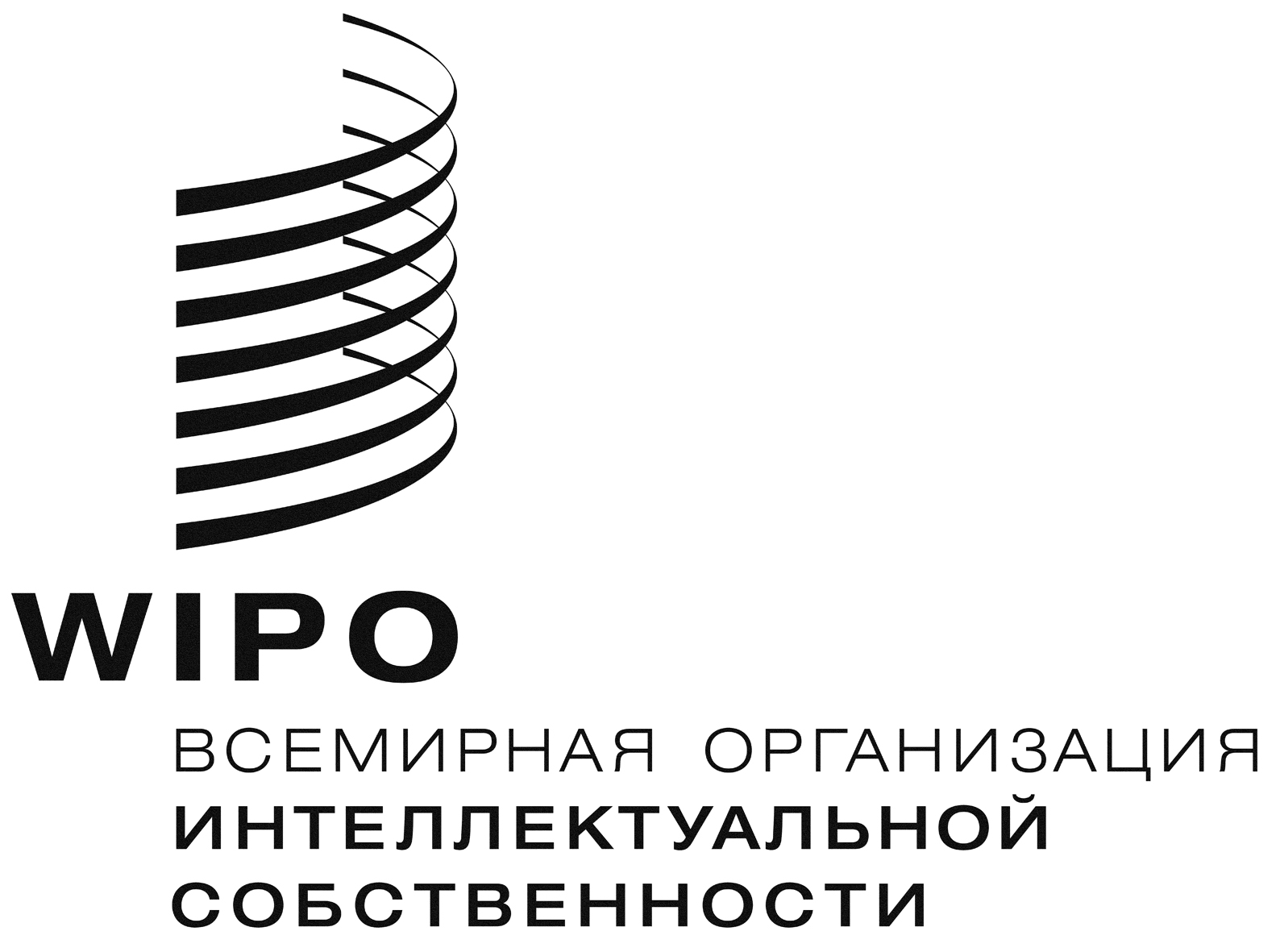 R  CDIP/13/2   CDIP/13/2   CDIP/13/2 ОРИГИНАЛ:  АНГЛИЙСКИЙОРИГИНАЛ:  АНГЛИЙСКИЙОРИГИНАЛ:  АНГЛИЙСКИЙ  ДАТА:    3 марта 2014 г.  ДАТА:    3 марта 2014 г.  ДАТА:    3 марта 2014 г.РЕКОМЕНДАЦИЯСТАТУС ОБСУЖДЕНИЙ В КРИССТАТУС РЕАЛИЗАЦИИИСХОДНЫЕ ДОКУМЕНТЫОТЧЕТЫТехническая помощь ВОИС, среди прочего, должна быть ориентирована на развитие, обусловлена потребностями и быть прозрачной с учетом приоритетов и конкретных потребностей развивающихся стран, в особенности НРС, а также различных уровней развития государств-членов, при этом деятельность должна включать сроки для завершения.  В этой связи характер помощи, механизмы ее осуществления и процессы оценки программ технической помощи, должны быть конкретизированы применительно к каждой стране.Обсуждена.  Мероприятия согласованы (CDIP/2/4)В процессе реализации с момента утверждения Повестки дня в области развития в октябре 2007 г.Эта Рекомендация реализуется следующими проектами: 1. «Расширение сотрудничества Юг-Юг по вопросам ИС и развития между развивающимися и наименее развитыми странами» (проект DA_1_10_11_13_19_25_32_01, описанный в документе CDIP/7/6); 2. «Укрепление и развитие аудиовизуального сектора в Буркина-Фасо и некоторых других африканских странах» (проект DA_1_2_4_10_11_1, описанный в документе CDIP/9/13). CDIP/1/3CDIP/2/2CDIP/3/5CDIP/6/3CDIP/8/2CDIP/10/2CDIP/11/2CDIP/12/2Предоставить дополнительную помощь ВОИС через донорское финансирование и создать в ВОИС траст-фонды и другие добровольные фонды конкретно в интересах НРС, продолжая при этом уделять приоритетное внимание финансированию деятельности в Африке с использованием бюджетных и внебюджетных источников, в целях содействия, среди прочего, законодательному, коммерческому, культурному и экономическому использованию интеллектуальной собственности (ИС) в этих странах.Обсуждена. Мероприятия согласованы (CDIP/2/4 и CDIP/3/INF/2)В процессе реализации с начала 2009 г.  Данная рекомендация реализуется проектом DA_02_01:  «Конференция, посвященная мобилизации ресурсов для целей развития» (содержится в документе CDIP/3/INF/2).  Проект был завершен в ноябре 2010 г.  Различные мероприятия, предпринятые по результатам проекта, интегрированы в Программу и бюджет на 2010–2011 гг. и 2012–2013 гг.Отчет об оценке проекта был представлен на рассмотрение девятой сессии КРИС (CDIP/9/3).Данная рекомендация также реализуется проектом «Укрепление и развитие аудиовизуального сектора в Буркина-Фасо и некоторых других африканских странах» (проект DA_1_2_4_10_11_1, описанный в документе CDIP/9/13). CDIP/1/3CDIP/2/INF/2CDIP/2/2CDIP/4/2CDIP/6/2CDIP/8/2CDIP/9/3CDIP/12/2Увеличить людские и финансовые ресурсы на цели программ ВОИС по оказанию технической помощи в целях развития, среди прочего, культуры ИС, ориентированной на развитие, с особым акцентом на введение предмета интеллектуальной собственности на различных уровнях обучения и генерирование более широкого осознания публикой вопросов ИС.Обсуждена.  Мероприятия согласованы (CDIP/2/4)В процессе реализации с момента утверждения Повестки дня в области развития в октябре 2007 г.В Программе и бюджете ВОИС на двухлетний период 2012–2013 гг. совокупные ресурсы, выделенные на затраты на цели развития, составили 137,9 млн. шв. франков (исключая проекты, осуществляемые в рамках Повестки дня в области развития).  Это соответствует общему повышению затрат на цели развития с 19,4 % в двухлетнем периоде 2010–2011 гг. до 21,3 % в текущем двухлетнем периоде. Кроме того, на цели реализации проектов, осуществляемых в рамках Повестки дня в области развития, на двухлетний период 2012–2013 гг. выделена общая сумма, составляющая 6,4 млн. шв. франков (см. Таблицу 8 Программы и бюджета на 2012–2013 гг.).Осуществляется широкий спектр специальных программ и мероприятий, связанных с включением тематики ИС в различные программы учебных заведений, в частности, работающих под эгидой Академии ВОИС.  Две наиболее важные инициативы в этой области – это «Создание новых академий ИС» (проект DA_10_01, описанный в документе CDIP/3/INF/2, и проект DA_10_02, описанный в документе CDIP/9/10 Rev.1) и интеграция тематики Повестки дня в области развития в программы дистанционного обучения ВОИС, применяемые рядом учебных заведений. CDIP/1/3CDIP/2/3CDIP/3/5CDIP/6/3CDIP/8/2CDIP/9/6CDIP/10/2CDIP/12/2Уделять особое внимание потребностям МСП и учреждений, занимающихся научными исследованиями, а также индустрии культуры и оказывать государствам-членам по их просьбе помощь в разработке надлежащей стратегии в области ИС.Обсуждена.  Мероприятия согласованы (CDIP/2/4 и CDIP/5/5).В процессе реализации с момента утверждения Повестки дня в области развития в октябре 2007 г.  Данная рекомендация получила реализацию в рамках проекта DA_10_05 «Укрепление национального, субрегионального и регионального потенциала учреждений и пользователей ИС».Отчет об оценке проекта был представлен на рассмотрение десятой сессии КРИС (CDIP/10/7).Реализации этой рекомендации также способствовал компонент «Творческие отрасли» проекта DA_10_04 «Расширение возможностей национальных государственных и партнерских учреждений, работающих в секторе ИС, в области регулирования творческих отраслей, их мониторинга и содействия их развитию, а также активизации работы организаций коллективного управления» (описанного в документе CDIP/3/INF/2).  Эта Рекомендация также реализуется следующими проектами: 1. «Интеллектуальная собственность и брендинг продуктов для развития бизнеса в развивающихся и наименее развитых странах» (проект DA_04_10_01, описанный в документе CDIP/5/5).2. «Укрепление и развитие аудиовизуального сектора в Буркина-Фасо и некоторых других африканских странах» (проект DA_1_2_4_10_11_1, описанный в документе CDIP/9/13).3. Экспериментальный проект «Интеллектуальная собственность (ИС) и управление образцами в интересах развития бизнеса в развивающихся и наименее развитых странах (НРС)» (проект DA_4_10_02, описанный в документе CDIP/12/6)CDIP/1/3CDIP/2/3CDIP/5/5CDIP3/INF/2CDIP/3/5CDIP/6/3CDIP/8/2CDIP/10/2CDIP/10/7CDIP/12/2ВОИС должна помещать общую информацию обо всех видах деятельности по оказанию технической помощи на своем веб-сайте и по просьбе государств-членов предоставлять подробные сведения в отношении конкретных видов деятельности с согласия государства-члена (государств-членов) и других соответствующих получателей такой помощи, в интересах которых осуществлялась соответствующая деятельность.Обсуждена. Мероприятия согласованы (CDIP/2/4 и CDIP/3/INF/2).В процессе реализации с начала 2009 г.  Данная рекомендация реализуется проектом Повестки дня в области развития «База данных по технической помощи в области ИС (IP-TAD)» (проект DA_05_01, описанный в документе CDIP/3/INF/2 и опубликованный на сайте http://www.wipo.int/tad/en/.Отчет об оценке проекта был представлен на рассмотрение девятой сессии КРИС (CDIP/9/4).CDIP/1/3CDIP/2/2 CDIP/4/2CDIP/6/2CDIP/8/2CDIP/9/4Персонал и консультанты ВОИС, работающие в области оказания технической помощи, должны оставаться нейтральными и подотчетными, уделяя особое внимание существующему Этическому кодексу, и стараясь избегать потенциального столкновения интересов.    ВОИС подготовит и опубликует для широкого ознакомления государств-членов список консультантов в области оказания технической помощи, имеющихся в распоряжении ВОИС.Обсуждена.  Мероприятия согласованы (CDIP/2/4)Документ, реализующий часть Рекомендации:CDIP/3/2 (Перечень консультантов).В процессе реализации с момента утверждения Повестки дня в области развития в октябре 2007 г.  После создания в ВОИС Бюро по вопросам этики был опубликован Этический кодекс, являющийся частью комплексной системы этики и добросовестности в рамках Программы стратегической перестройки (ПСП).  Этический кодекс содержит 13 ключевых ценностей и принципов, определяющих поведение сотрудников ВОИС, таких как независимость, верность, беспристрастностьи профессиональная честность. Также в рамках системы этики и добросовестности ВОИС были разработаны Принципы защиты сотрудников, сообщающих о нарушениях, и в 2013 г. проведен обязательный инструктаж для всего персонала Организации по вопросам соблюдения этических норм и профессиональной честности.Перечень консультантов, представленный на третьей сессии КРИС, был доработан и включен в проект «База данных по технической помощи, оказываемой в сфере интеллектуальной собственности (IP-TAD)» (DA-05-01).  Перечень опубликован на сайте http://www.wipo.int/roc/en/ CDIP/1/3 CDIP/2/3 CDIP/3/5CDIP/6/3CDIP/8/2CDIP/10/2CDIP/12/2Разрабатывать меры, которые смогут помочь странам решать вопросы в связи с антиконкурентной практикой в области ИС путем предоставления технического сотрудничества развивающимся странам, и в особенности НРС, по их просьбе, в целях обеспечения лучшего понимания взаимосвязи между правами интеллектуальной собственности и конкурентной политикой.Обсуждена.  Мероприятия согласованы (CDIP/2/4 и CDIP/4/4)В процессе реализации с момента утверждения Повестки дня в области развития в октябре 2007 г.  Данная рекомендация реализуется проектом Повестки дня в области развития «Интеллектуальная собственность и политика защиты конкуренции» (проект DA_7_23_32_01, описанный в документе CDIP/4/4/REV).Отчет об оценке проекта был представлен на рассмотрение девятой сессии КРИС (CDIP/9/8).CDIP/1/3CDIP/2/3CDIP/3/4CDIP/3/5CDIP/4/2CDIP/6/2CDIP/6/3CDIP/8/2CDIP/9/8Обратиться к ВОИС с просьбой разработать соглашения с исследовательскими учреждениями и частными предприятиями с целью облегчения национальным ведомствам развивающихся стран, и в особенности НРС, а также их региональным и субрегиональным организациям в области ИС доступа к специализированным базам данных для целей патентного поиска.Обсуждена. Мероприятия согласованы (CDIP/2/4, CDIP/3/INF/2 и CDIP/9/9)В процессе реализации с начала 2009 г.  На реализацию этой рекомендации нацелены I и II этапы проекта «Доступ к специализированным базам данных и их поддержка» (проект DA_08_01, описанный в документе CDIP/3/INF/2, и DA_8_2, описанный в документе CDIP/9/9).Отчет об оценке I этапа проекта был представлен на рассмотрение девятой сессии КРИС (CDIP/9/5).CDIP/1/3 CDIP/2/2 CDIP/2/INF/3CDIP/4/2CDIP/6/2CDIP/8/2CDIP/9/5CDIP/10/2CDIP/12/2Обратиться к ВОИС с просьбой о создании в координации с государствами-членами базы данных, позволяющей соотносить конкретные потребности развития в связи с ИС с имеющимися ресурсами, и тем самым расширить объем программ ее технической помощи, направленных на преодоление цифрового разрыва.Обсуждена. Мероприятия согласованы (CDIP/2/4 и CDIP/3/INF/2)В процессе реализации с начала 2009 г.  Данная рекомендация реализуется проектом «База данных, позволяющая соотносить конкретные потребности развития в сфере ИС с имеющимися ресурсами (IP-DMD)» (проект DA_09_01, описанный в документе CDIP/3/INF/2).База данных IP-DMD расположена по адресу: http://www.wipo.int/dmd/en/ Отчет об оценке проекта был представлен на рассмотрение десятой сессии КРИС (CDIP/10/3).CDIP/1/3CDIP/2/2 CDIP/4/2CDIP/6/2CDIP/8/2CDIP/10/3Оказывать помощь государствам-членам в развитии и совершенствовании национального институционального потенциала в области ИС путем дальнейшего развития инфраструктуры и других компонентов с целью повышения эффективности национальных учреждений ИС и установления справедливого равновесия между охраной ИС и интересами общества.  Эта техническая помощь должна также распространяться на субрегиональные и региональные организации, занимающиеся вопросами ИС.Обсуждена. Мероприятия согласованы (CDIP/2/4 и CDIP/3/INF/2)В процессе реализации с начала 2009 г.  Данная рекомендация была реализована следующими проектами, осуществляемыми в рамках Повестки дня в области развития: Пилотный проект «Создание новых национальных академий ИС» (проект DA_10_01, описанный в документе CDIP/3/INF/2).Проект создания эффективных учреждений ИС:  «Применение компонентов и бизнес-решений, адаптированных для целей модернизации инфраструктуры, применяемой национальными и региональными учреждениями ИС» (проект DA_10_02, описанный в документе CDIP/3/INF/2).«Структура поддержки инноваций и передачи технологии для национальных учреждений» (проект DA_10_03, описанный в документе CDIP/3/INF/2).«Укрепление национального, субрегионального и регионального потенциала учреждений и пользователей ИС» (проект DA_10_05, описанный в документе CDIP/3/INF/2).
Отчеты об оценке этих проектов были представлены на рассмотрение девятой и десятой сессий КРИС и содержатся в документах CDIP/9/6, CDIP/10/4, CDIP/10/8 и CDIP/10/7, соответственно.Кроме того, данная Рекомендация реализуется следующими проектами: 1.  Пилотный проект «Создание новых национальных академий ИС, II этап» (проект DA_10_02, описанный в документе CDIP/9/10 Rev.1).2.  «Расширение возможностей национальных государственных и партнерских учреждений, работающих в секторе ИС, в области регулирования творческих отраслей, их мониторинга и содействия их развитию, а также активизации работы организаций коллективного управления авторскими правами и расширения сети таких организаций» (проект DA_10_04, описанный в документе CDIP/3/INF/2).3.  «Интеллектуальная собственность и брендинг продуктов для развития бизнеса в развивающихся и наименее развитых странах» (проект DA_04_10_01, описанный в документе CDIP/5/5);4.  «Расширение сотрудничества Юг-Юг по вопросам ИС и развития между развивающимися и наименее развитыми странами» (проект DA_1_10_11_13_19_25_32_01, описанный в документе CDIP/7/6).5.  «Укрепление и развитие аудиовизуального сектора в Буркина-Фасо и некоторых других африканских странах» (проект DA_1_2_4_10_11_1, описанный в документе CDIP/9/13).6.  Экспериментальный проект «Интеллектуальная собственность (ИС) и управление образцами в интересах развития бизнеса в развивающихся и наименее развитых странах (НРС)» (проект DA_4_10_02, описанный в документе CDIP/12/6)CDIP/1/3 CDIP/2/INF/1 CDIP/2/2CDIP/4/12CDIP/5/5CDIP3/INF/2CDIP/4/2CDIP/6/2CDIP/8/2CDIP/9/6CDIP/10/4CDIP/10/7CDIP/10/8CDIP/12/2Оказывать помощь государствам-членам в укреплении национального потенциала в области охраны национальных произведений, инноваций и изобретений и оказывать поддержку развитию национальной научно-технической инфраструктуры, где это применимо, в соответствии с мандатом ВОИС.Обсуждена.  Мероприятия согласованы (CDIP/2/4)В процессе реализации с момента утверждения Повестки дня в области развития в октябре 2007 г.Данная рекомендация реализуется несколькими программами ВОИС, включая Программы 1, 3, 9, 14, 18 и 30, а также, косвенным образом, рядом проектов Повестки дня в области развития, реализующих рекомендации 8 и 10.Эта Рекомендация также реализуется следующими проектами: 1. «Расширение сотрудничества Юг-Юг по вопросам ИС и развития между развивающимися и наименее развитыми странами» (проект DA_1_10_11_13_19_25_32_01, описанный в документе CDIP/7/6);  и2. «Укрепление и развитие аудиовизуального сектора в Буркина-Фасо и некоторых других африканских странах» (проект DA_1_2_4_10_11_1, описанный в документе CDIP/9/13).CDIP/1/3CDIP/3/5CDIP/6/3CDIP/8/2CDIP/10/2Активней включать соображения развития в основную деятельность и обсуждения в рамках ВОИС и в контексте оказания технической помощи в соответствии с ее мандатом.Обсуждена. Мероприятия в целом согласованы (CDIP/3/3)В процессе реализации с момента утверждения Повестки дня в области развития в октябре 2007 г.Рекомендации Повестки дня в области развития были интегрированы в Программы и бюджеты на 2010–2011 гг. и 2012–2013 гг.  Проект DA_33_38_41_01 «Совершенствование структуры управления ВОИС, ориентированного на конкретные результаты (УКР), для поддержки мониторинга и оценки деятельности по развитию» (описанный в документе CDIP/4/8/Rev.) завершен.  Отчет об оценке был представлен на рассмотрение двенадцатой сессии КРИС (содержится в документе CDIP/12/4).В Отчете о реализации программ (ОРП) за 2012–2013 гг. отчетность по линии Повестки дня в области развития была значительно расширена по сравнению с 2008–2009 гг., с включением в нее детальной информации как по вопросам реализации проектов ПДР, так и ее рекомендаций по каждой из программ.CDIP/1/3CDIP/3/3CDIP/3/5CDIP/6/2CDIP/8/2CDIP/10/2CDIP/12/4Оказание со стороны ВОИС помощи в области законодательства, среди прочего, должно быть направлено на развитие и отвечать потребностям с учетом приоритетов и особых потребностей развивающихся стран, в особенности НРС, а также различных уровней развития государств-членов. При этом деятельность должна включать сроки для завершения.Обсуждалась в рамках отчетов о ходе реализации (документы CDIP/3/5, CDIP/6/3, CDIP/8/2 и CDIP/10/2).Дальнейшее обсуждение предполагается в рамках документов CDIP/6/10, CDIP/7/3, CDIP/8/5, CDIP/9/11, CDIP/10/10 и CDIP/10/11.В процессе реализации с момента утверждения Повестки дня в области развития в октябре 2007 г.В течение 2013 г. ВОИС продолжала оказывать властям государств-членов содействие по вопросам законодательства, отзываясь на их запросы.  Странам давались консультации по их действующим законам или законопроектам и пояснялись имеющиеся варианты действий и политики при применении этих законов.Данная рекомендация также реализуется проектом «Расширение сотрудничества Юг-Юг по вопросам ИС и развития между развивающимися и наименее развитыми странами» (проект DA_1_10_11_13_19_25_32_01, описанный в документе CDIP/7/6).CDIP/1/3CDIP/3/5CDIP/6/3CDIP/8/2CDIP/10/2CDIP/12/2В рамках соглашения между ВОИС и ВТО ВОИС предоставит развивающимся странам и НРС консультативную помощь по вопросам реализации и действия прав и обязательств, а также в понимании и использовании гибкостей, содержащихся в Соглашении ТРИПС.Обсуждалась в рамках отчетов о ходе реализации (документы CDIP/3/5, CDIP/6/3, CDIP/8/2 и CDIP10/2).Дальнейшее обсуждение предполагается в рамках документов CDIP/5/4, CDIP/6/10, CDIP/7/3, CDIP/8/5, CDIP/9/11, CDIP/10/10 и CDIP/10/11. В процессе реализации с момента утверждения Повестки дня в области развития в октябре 2007 г.ВОИС регулярно оказывает развивающимся странам и НРС консультации по вопросам законодательства о ходе реализации и применении прав и обязательств, а также дает пояснения в отношении гибких возможностей, предусмотренных Соглашением ТРИПС, и их применения. Пятой сессии КРИС был представлен документ «Связанные с патентами гибкие возможности многосторонней нормативной базы и их реализация через законодательство на национальном и региональном уровнях».  Вторая часть этого документа, посвященная пяти новым гибким возможностям, утвержденным шестой сессией КРИС, была представлена седьмой сессии Комитета.Документ о реализации в национальных законодательствах связанных с патентами гибких возможностей многосторонней нормативной базы будет представлен на текущей сессии Комитета.ВОИС также готовит свои материалы для учебных курсов ВТО по вопросам торговой политики, а также для национальных или субрегиональных практикумов по вопросам, касающимся реализации Соглашения ТРИПС, гибких возможностей и государственной политики, создающей условия для реализации Соглашения ТРИПС на страновом уровне. Согласно договоренности, достигнутой государствами-членами на 6-й сессии КРИС, ВОИС разработала веб-сайт для публикации информации, касающейся использования гибких возможностей системы ИС, включая информационные ресурсы, посвященные гибким возможностям, создаваемые ВОИС и другими соответствующими МПО, а также разработала базу данных положений национальных законов по вопросам ИС, касающихся гибких возможностей (http://www.wipo.int/ip-development/en/agenda/flexibilities/).CDIP/1/3CDIP/3/5CDIP/6/3CDIP/8/2CDIP/10/2CDIP/12/2Нормотворческая деятельность должна:быть основана на широком участии и инициироваться членами;учитывать различные уровни развития;принимать во внимание равновесие между издержками и преимуществами;быть процессом с широким участием, который учитывает интересы и приоритеты всех государств-членов ВОИС, а также точки зрения других заинтересованных лиц, включая аккредитованные межправительственные и неправительственные организации;  иотвечать принципу нейтралитета Секретариата ВОИС.Обсуждалась в рамках отчетов о ходе реализации (документы CDIP/3/5, CDIP/6/3, CDIP/8/2 и CDIP/10/2)В процессе реализации с момента утверждения Повестки дня в области развития в октябре 2007 г.В октябре 2007 г. Генеральная Ассамблея (ГА) обратилась ко всем органам ВОИС, включая комитеты, отвечающие за нормотворческую деятельность, с просьбой о реализации данной рекомендации (наряду с остальными 19 рекомендациями, предлагаемыми к немедленной реализации).  Через свое участие в этих комитетах государства-члены играют решающую роль в обеспечении их реализации.Возможность участия всех заинтересованных сторон и учет мнений МПО и НПО:  в 2013 г. 38 НПО запросили и получили временную аккредитацию при комитетах ВОИС.  Кроме того, три МПО, шесть международных и шесть национальных НПО получили статус постоянных наблюдателей при ВОИС, что дало им возможность участвовать в работе соответствующих органов ВОИС.Принцип приоритетности инициатив государств-членов: повестка дня и вопросы для обсуждения на заседаниях комитетов определялись либо государствами-членами на предыдущих сессиях комитетов, либо Генеральной Ассамблеей.Учет различий в уровнях развития:  вопросы, которые в настоящее время обсуждаются на заседаниях комитетов, отражают широкий спектр интересов стран с различными уровнями развития.Соблюдение баланса между издержками и преимуществами: этот вопрос неоднократно затрагивался в рамках Комитета.Принцип нейтральности:  этот принцип является основополагающим для Секретариата в целом, а также для всех сотрудников как международных гражданских служащих.CDIP/1/3CDIP/3/5CDIP/6/3CDIP/8/2CDIP/10/2CDIP/12/2Рассмотреть вопрос о сохранении общественного достояния в контексте нормотворческого процесса ВОИС и углубить анализ последствий и преимуществ богатейшей области общественного достояния.Обсуждена. Мероприятия согласованы (CDIP/4/3REV)В процессе реализации с момента утверждения Повестки дня в области развития в октябре 2007 г.  На реализацию данной рекомендации был направлен проект «Интеллектуальная собственность и общественное достояние» (проект DA_16_20_01, описанный в документе CDIP/4/3 Rev.).Отчет об оценке проекта был представлен на рассмотрение девятой сессии КРИС (CDIP/9/7).Кроме того, этой рекомендации касался проект DA_16_20_02 «Патенты и общественное достояние» (описанный в документе CDIP/7/5 Rev.). «Исследование по патентам и общественному достоянию (II)» (CDIP/12/INF/2 Rev.) обсуждалось в ходе 12-й сессии Комитета и доступно по адресу: http://www.wipo.int/meetings/en/doc_details.jsp?doc_id=253106CDIP/1/3CDIP/3/4CDIP/3/5CDIP/6/2CDIP/6/3CDIP/8/2CDIP/9/7CDIP/10/2CDIP/12/2В своей деятельности, включая нормотворчество, ВОИС должна учитывать гибкости в международных соглашениях в области ИС, в особенности те из них, которые представляют интерес для развивающихся стран и НРС.Обсуждалась в рамках отчетов о ходе реализации проектов (документы CDIP/3/5, CDIP/6/3, CDIP/8/2 и CDIP/10/2)Дальнейшее обсуждение предполагается в рамках документов CDIP/5/4, CDIP/6/10, CDIP/7/3, CDIP/8/5, CDIP/9/11, CDIP/10/10 и CDIP/10/11.В процессе реализации с момента утверждения Повестки дня в области развития в октябре 2007 г.Реализации данной рекомендации способствовала разработка документов по теме «Связанные с патентами гибкие возможности многосторонней нормативной базы и их реализация через законодательство на национальном 
и региональном уровнях» (I и II части) (CDIP/5/4 и CDIP/7/3.).Кроме того, на своей 10-й сессии Комитет обсудил документы на тему «Дальнейшая работа по гибкостям, связанным с патентами, в многосторонней правовой структуре» (CDIP/10/11 и CDIP/10/11 Add.), доступные по адресу: http://www.wipo.int/meetings/en/doc_details.jsp?doc_id=217942 и http://www.wipo.int/meetings/en/doc_details.jsp?doc_id=220342.CDIP/1/3CDIP/3/5CDIP/6/3CDIP/8/2CDIP/10/2CDIP/12/2Обратиться к МКГР с просьбой ускорить процесс охраны генетических ресурсов, традиционных знаний и фольклора, без ущерба любым результатам, включая возможную разработку международного договора или договоров.Обсуждалась в рамках отчета о ходе реализации (документы CDIP/3/5, CDIP/6/3 и CDIP/8/2)В процессе реализации с момента утверждения Повестки дня в области развития в октябре 2007 г.В 2013 г. Генеральная Ассамблея ВОИС продлила мандат МКГР на двухлетний период 2014–2015 гг.  В 2013 г. МКГР провел три сессии. CDIP/1/3CDIP/3/5CDIP/6/3CDIP/8/2CDIP/10/2CDIP/12/2Инициировать обсуждения по вопросу о том, каким образом в рамках мандата ВОИС можно еще больше облегчить доступ к знаниям и технологиям для развивающихся стран и НРС в целях содействия творческой деятельности и инновациям, а также укрепить существующие виды такой деятельности в рамках ВОИС.Обсуждена. Мероприятия согласованы (CDIP/4/5 Rev., CDIP/4/6 и CDIP/6/4).В процессе реализации с момента утверждения Повестки дня в области развития в октябре 2007 г.  Данная рекомендация была реализована следующими проектами, осуществляемыми в рамках Повестки дня в области развития:1.	«Интеллектуальная собственность, ИКТ, цифровой разрыв и доступ к знаниям» (проект DA_19_24_27_01, описанный в документе CDIP/4/5 REV).2.	«Разработка инструментов для доступа к патентной информации» (проект DA_19_30_31_01, описанный в документе CDIP/4/6).3.	«Создание потенциала по использованию надлежащей и конкретной для данной технологии научно-технической информации в качестве решения идентифицированных проблем развития» (проект DA_30_31_01, описанный в документе CDIP/5/6 Rev.).
Отчеты об оценке этих проектов были представлены на рассмотрение десятой сессии КРИС и содержатся в документах CDIP/10/5, CDIP/10/6 и CDIP/12/3.  Кроме того, данная Рекомендация реализуется следующими проектами: 1.	«Интеллектуальная собственность и передача технологии: общие проблемы и выработка решений» (проект DA_19_25_26_28_01, описанный в документе CDIP/6/4). 2.	«Расширение сотрудничества Юг-Юг по вопросам интеллектуальной собственности и развития между развивающимися и наименее развитыми странами» (проект DA_1_10_11_13_19_25_32_01, описанный в документе CDIP/7/6).3.	«Разработка инструментов для доступа к патентной информации – этап II» (проект DA_19_30_31_02, описанный в документе CDIP/10/13).
CDIP/1/3CDIP/3/4CDIP/3/4 Add.CDIP/3/5CDIP/6/2CDIP/6/3CDIP/8/2CDIP/10/2CDIP/10/5CDIP/10/6CDIP/12/2CDIP/12/3Содействовать нормотворческой деятельности в связи с ИС, которая поддерживает устойчивое общественное достояние в государствах-членах ВОИС, включая возможность подготовки руководства, которое могло бы помочь заинтересованным государствам-членам в идентификации объектов, которые перешли в область общественного достояния в их соответствующих юрисдикциях.Обсуждена. Мероприятия согласованы (CDIP/4/3 Rev.).В процессе реализации с января 2010 г.  Данная рекомендация реализуется проектом «Интеллектуальная собственность и общественное достояние» (проект DA_16_20_01, описанный в документе CDIP/4/3 Rev.).Отчет об оценке проекта был представлен на рассмотрение девятой сессии КРИС (CDIP/9/7).Кроме того, этой рекомендации касался проект DA_16_20_02 «Патенты и общественное достояние», описанный в документе CDIP/7/5 Rev.CDIP/1/3CDIP/3/3 CDIP/3/4CDIP/6/2CDIP/8/2CDIP/9/7CDIP/10/2CDIP/12/2В надлежащих случаях до осуществления какой-либо новой нормотворческой деятельности ВОИС будет проводить неофициальные, открытые и сбалансированные консультации в рамках процесса, приводимого в движение ее членами, содействуя участию экспертов из государств-членов, в особенности из развивающихся стран и НРС.Обсуждалась в рамках отчетов о ходе реализации проектов (документы CDIP/3/5, CDIP/6/3 и CDIP/8/2)В процессе реализации с момента утверждения Повестки дня в области развития в октябре 2007 г.CDIP/1/3CDIP/3/5CDIP/6/3CDIP/8/2CDIP/10/2CDIP/12/2Нормотворческая деятельность ВОИС должна осуществляться в поддержку целей развития, согласованных в рамках ООН, включая цели, содержащиеся в Декларации о целях развития ООН в новом тысячелетии.Без ущерба результатам обсуждений государствами-членами Секретариат ВОИС должен рассмотреть в своих рабочих документах для целей нормотворческой деятельности, при необходимости и по указанию государств-членов, такие вопросы, как:  а) гарантия национального применения правил интеллектуальной собственности; (b) взаимосвязь между ИС и конкуренцией; (с) передача технологии, связанной с ИС; (d) потенциальная гибкость, исключения и ограничения для государств-членов; и (е) возможность включения дополнительных особых положений для развивающихся стран и НРС.Обсуждена. Мероприятия в целом согласованы (CDIP/3/3). Дальнейшее обсуждение в рамках документов CDIP/5/3, CDIP/6/10, CDIP/8/4, CDIP/10/9, CDIP/11/3 и CDIP/12/8.Отчет о вкладе ВОИС в достижение Целей развития тысячелетия Организации Объединенных Наций (ЦРТ) (CDIP/5/3) обсуждался на пятой сессии КРИС.  Создана веб-страница, посвященная ЦРТ и соответствующей деятельности ВОИС (http://www.wipo.int/ip-development/en/agenda/millennium_goals/).  Доработанный документ «Оценка вклада ВОИС в достижение Целей развития тысячелетия (ЦРТ)» (CDIP/8/4) обсуждался на восьмой сессии Комитета.  Этот документ был пересмотрен с целью учета комментариев, высказанных государствами-членами (CDIP/10/9), и обсужден на десятой сессии Комитета. Кроме того, в ходе одиннадцатой сессии Комитет обсудил исследование возможности учета потребностей и результатов, относящихся к ЦРТ, в рамках двухгодичных результатов ВОИС (CDIP/11/3).  Также на двенадцатой сессии Комитетом обсуждался документ об аспекте ЦРТ в других учреждениях Организации Объединенных Наций и вкладе ВОИС в достижение ЦРТ (CDIP/12/8).CDIP/1/3CDIP/3/3—Рассмотреть пути совершенствования проконкурентной лицензионной практики в области ИС, в особенности в целях содействия творческой деятельности, инновациям, а также передаче и распространению технологии заинтересованным странам, в особенности развивающимся странам и НРС.Обсуждена.  Мероприятия согласованы (CDIP/4/4 Rev.).В процессе реализации с января 2010 г.  Рекомендация была реализована проектом «Интеллектуальная собственность и политика защиты конкуренции» (проект DA_7_23_32_01, описанный в документе CDIP/4/4 Rev.).Отчет об оценке проекта был представлен на рассмотрение девятой сессии КРИС (CDIP/9/8).CDIP/1/3CDIP/3/3CDIP/4/2CDIP/6/2CDIP/8/2CDIP/9/8Обратиться к ВОИС с просьбой расширить в рамках ее мандата объем деятельности, направленной на преодоление цифрового разрыва, в соответствии с выводами Всемирного саммита по информационному сообществу (WSIS), а также с учетом значения Фонда цифровой солидарности (DSF).Обсуждена.  Мероприятия согласованы (CDIP/4/5 Rev.).В процессе реализации с января 2010 г.  Рекомендация была реализована проектом «Интеллектуальная собственность, ИКТ, цифровой разрыв и доступ к знаниям» (проект DA_19_24_27_01, описанный в документе CDIP/4/5 Rev.).Отчет об оценке проекта был представлен на рассмотрение десятой сессии КРИС (CDIP/10/5).CDIP/1/3CDIP/3/4CDIP/6/2CDIP/8/2CDIP/10/5Изучить политику и инициативы в области ИС, необходимые для содействия передаче и распространению технологии в интересах развивающихся стран, и принять надлежащие меры, позволяющие развивающимся странам полностью понять и извлекать выгоду из различных положений, относящихся к гибкости, заложенной в соответствующих международных соглашениях.Обсуждена.  Мероприятия согласованы (CDIP/6/4). Дальнейшее обсуждение в рамках документов CDIP/6/10, CDIP/7/3, CDIP/8/5, CDIP/9/11, CDIP/10/10 и CDIP/10/11.В процессе реализации с декабря 2010 г.  Рекомендация реализуется двумя проектами: «Интеллектуальная собственность и передача технологии: общие проблемы и выработка решений» (проект DA_19_25_26_28_01, описанный в документе CDIP/6/4);  и«Расширение сотрудничества Юг-Юг по вопросам интеллектуальной собственности и развития между развивающимися и наименее развитыми странами»  (проект DA_1_10_11_13_19_25_32_01, описанный в документе CDIP/7/6).CDIP/1/3CDIP/3/4 Add.CDIP/8/2CDIP/10/2CDIP/12/2Содействовать государствам-членам и особенно развитым странам в привлечении их научно-исследовательских учреждений к более активному сотрудничеству и обмену с научно-исследовательскими учреждениями развивающихся стран и, в особенности, НРС.Обсуждена.  Мероприятия согласованы (CDIP/6/4). В процессе реализации с декабря 2010 г.  Рекомендация реализуется проектом «Интеллектуальная собственность и передача технологии: общие проблемы и выработка решений» (проект DA_19_25_26_28_01, описанный в документе CDIP/6/4).CDIP/1/3CDIP/3/4 Add.CDIP/8/2CDIP/10/2CDIP/12/2Облегчить использование аспектов ИС ИКТ для целей роста и развития:  обеспечить проведение в рамках надлежащего органа ВОИС обсуждений, сфокусированных на важной роли аспектов ИС ИКТ, а также их роли в экономическом и культурном развитии, уделяя при этом особое внимание оказанию помощи государствам-членам в идентификации практических стратегий в области ИС для использования ИКТ в целях экономического, социального и культурного развития.Обсуждена.  Мероприятия согласованы (CDIP/4/5 Rev.).В процессе реализации с января 2010 г.  Рекомендация была реализована проектом «Интеллектуальная собственность, ИКТ, цифровой разрыв и доступ к знаниям» (CDIP/4/5 Rev.).Отчет об оценке проекта был представлен на рассмотрение десятой сессии КРИС (CDIP/10/5).CDIP/1/3CDIP/3/4CDIP/6/2CDIP/8/2CDIP/10/5Изучить вспомогательную политику и меры в связи с ИС, которые государства-члены и, в особенности, развитые страны, могли бы принять для содействия передаче и распространению технологии развивающимся странам.Обсуждена.  Мероприятия согласованы (CDIP/6/4)В процессе реализации с декабря 2010 г.  Рекомендация реализуется проектом «Интеллектуальная собственность и передача технологии: общие проблемы и выработка решений» (проект DA_19_25_26_28_01, описанный в документе CDIP/6/4).CDIP/1/3 CDIP/3/4 Add.CDIP/8/2CDIP/10/2CDIP/12/2Включить обсуждение вопросов о передаче технологии, связанной с ИС, в мандат соответствующего органа ВОИС.Еще не обсуждалась КомитетомРеализация начнется после согласования проектных мероприятий.CDIP/1/3—IВОИС должна сотрудничать с другими межправительственными организациями в целях предоставления развивающимся странам, включая НРС, по их просьбе, рекомендаций о путях получения доступа и использования информации о технологии, связанной с ИС, в особенности в областях, представляющих особый интерес для запрашивающих сторон.Обсуждена. Мероприятия согласованы (CDIP/4/6 и CDIP/5/6 Rev.)В процессе реализации с января 2010 г.  Рекомендация была реализована следующими проектами:1. 	«Разработка инструментов для доступа к патентной информации» (проект DA_19_30_31_01, описанный в документе CDIP/4/6).2. 	«Создание потенциала по использованию надлежащей и конкретной для данной технологии научно-технической информации в качестве решения идентифицированных проблем развития» (проект DA_30_31_01, описанный в документе CDIP/5/6 Rev.).Отчеты об оценке этих проектов были представлены на рассмотрение десятой и двенадцатой сессий КРИС (CDIP/10/6 и CDIP/12/3).Кроме того, данная рекомендация реализуется проектом «Разработка инструментов для доступа к патентной информации – этап II» (проект DA_19_30_31_02, описанный в документе CDIP/10/13).CDIP/1/3 CDIP/3/4CDIP/6/2CDIP/8/2CDIP/10/2CDIP/10/6CDIP/12/2CDIP/12/3Выступить с согласованными государствами-членами инициативами, которые внесут вклад в передачу технологии развивающимся странам, в частности обратиться к ВОИС с просьбой об облегчении доступа к открытой для публики патентной информации.Обсуждена. Мероприятия согласованы (CDIP/4/6 и CDIP/5/6 Rev.)В процессе реализации с января 2010 г.  Рекомендация была реализована следующими проектами:1. 	«Разработка инструментов для доступа к патентной информации» (проект DA_19_30_31_01, описанный в документе CDIP/4/6).2. 	«Создание потенциала по использованию надлежащей и конкретной для данной технологии научно-технической информации в качестве решения идентифицированных проблем развития» (проект DA_30_31_01, описанный в документе CDIP/5/6 Rev.).Отчеты об оценке этих проектов были представлены на рассмотрение десятой и двенадцатой сессий КРИС (CDIP/10/6 и CDIP/12/3).Кроме того, данная рекомендация реализуется проектом «Разработка инструментов для доступа к патентной информации – этап II» (проект DA_19_30_31_02, описанный в документе CDIP/10/13).CDIP/1/3 CDIP/3/4CDIP/6/2CDIP/8/2CDIP/10/2CDIP/12/2Предусмотреть в ВОИС возможность для обмена национальным и региональным опытом и информацией по связям между правами ИС и конкурентной политикой.Обсуждена.  Мероприятия согласованы (CDIP/4/4 Rev.)В процессе реализации с января 2010 г.  Рекомендация была реализована проектом «Интеллектуальная собственность и политика защиты конкуренции» (проект DA_7_23_32_01, описанный в документе CDIP/4/4 Rev.).Отчет об оценке проекта был представлен на рассмотрение девятой сессии КРИС (CDIP/9/8). Кроме того, эта рекомендация реализуется проектом «Расширение сотрудничества Юг-Юг по вопросам ИС и развития между развивающимися и наименее развитыми странами» (проект DA_1_10_11_13_19_25_32_01, описанный в документе CDIP/7/6).CDIP/1/3 CDIP/3/4CDIP/6/2CDIP/8/2CDIP/9/8CDIP/10/2CDIP/12/2Обратиться к ВОИС с просьбой разработать эффективный ежегодный обзор и механизм анализа для оценки всех видов деятельности, ориентированных на развитие, включая деятельность по оказанию технической помощи, разработав для этой цели, при необходимости, конкретные показатели и исходные данные.Обсуждена. Мероприятия согласованы (CDIP/4/8 Rev.)В процессе реализации с января 2010 г.  Рекомендация была реализована проектом «Совершенствование системы управления ВОИС, ориентированного на конкретные результаты (УКР), для поддержки мониторинга и оценки деятельности по развитию» (проект DA_33_38_41_01, описанный в документе CDIP/4/8 Rev.).Отчет об оценке проекта был представлен на рассмотрение двенадцатой сессии КРИС (содержится в документе CDIP/12/4).CDIP/1/3CDIP/6/2CDIP/8/2CDIP/10/2CDIP/12/4В целях оказания помощи государствам-членам в создании значимых национальных программ обратиться к ВОИС с просьбой провести исследование факторов, препятствующих охране интеллектуальной собственности в неофициальном секторе экономики, включая материальные расходы и преимущества охраны ИС применительно к созданию рабочих мест.Обсуждалась в рамках документов CDIP/6/9 и CDIP/8/3Рекомендация реализуется проектом «Интеллектуальная собственность и неформальный сектор экономики» (проект DA_34_01, описанный в документе CDIP/8/3 Rev.).CDIP/1/3CDIP/6/9CDIP/10/2CDIP/12/2Обратиться к ВОИС с просьбой предпринять по просьбе государств-членов новые исследования в целях оценки экономического, социального и культурного влияния использования системы интеллектуальной собственности в этих странах.Обсуждалась в рамках отчета о ходе реализации (документы CDIP/3/5, CDIP/6/3 и CDIP/8/2).Обсуждена. Мероприятия согласованы (CDIP/5/7 Rev.)В процессе реализации с момента утверждения Повестки дня в области развития в октябре 2007 г.  Рекомендация также реализуется проектом «Интеллектуальная собственность и социально-экономическое развитие» (проект DA_35_37_01, описанный в документе CDIP/5/7 Rev.). CDIP/1/3CDIP/3/5CDIP/6/3CDIP/8/2CDIP/10/2CDIP/12/2Обмениваться опытом о совместных проектах, типа проекта человеческого генома, а также о моделях интеллектуальной собственности.Обсуждена. Мероприятия согласованы (CDIP/6/6)В процессе реализации с декабря 2010 г.  Рекомендация реализуется проектом «Открытые совместные проекты и модели, основанные на использовании ИС» (проект DA_36_01, описанный в документе CDIP/6/6).CDIP/1/3CDIP/8/2CDIP/10/2CDIP/12/2По просьбе и по указанию государств-членов ВОИС может проводить исследования по вопросам охраны интеллектуальной собственности в целях выявления возможных связей и влияния между ИС и развитием.Обсуждалась в рамках отчета о ходе реализации (документы CDIP/3/5, CDIP/6/3 и CDIP/8/2) Обсуждена. Мероприятия согласованы (CDIP/5/7 Rev.)В процессе реализации с момента утверждения Повестки дня в области развития в октябре 2007 г.  Рекомендация также реализуется проектом «Интеллектуальная собственность и социально-экономическое развитие» (проект DA_35_37_01, описанный в документе CDIP/5/7 Rev.). CDIP/1/3CDIP/3/5CDIP/6/3CDIP/8/2CDIP/10/2CDIP/12/2Укрепить потенциал ВОИС в плане проведения объективных оценок влияния деятельности Организации на развитие.Обсуждена. Мероприятия согласованы (CDIP/4/8 Rev.)В процессе реализации с января 2010 г.  Рекомендация была реализована проектом «Совершенствование системы управления ВОИС, ориентированного на конкретные результаты (УКР), для поддержки мониторинга и оценки деятельности по развитию» (проект DA_33_38_41_01, описанный в документе CDIP/4/8 Rev.).Отчет об оценке проекта был представлен на рассмотрение двенадцатой сессии КРИС (содержится в документе CDIP/12/4).CDIP/1/3CDIP/8/2CDIP/10/2CDIP/12/4Обратиться к ВОИС с просьбой – в рамках ее основной компетенции и предназначения – оказать помощь развивающимся и, в особенности, африканским странам в сотрудничестве с соответствующими международными организациями в проведении исследований по вопросам «утечки мозгов» и подготовить соответствующие рекомендации.Обсуждалась в рамках документов CDIP/6/8 и CDIP/7/4.Рекомендация реализуется проектом «Интеллектуальная собственность и «утечка мозгов» (проект DA_39_40_01, описанный в документе CDIP/7/4). CDIP/1/3CDIP/6/8CDIP/10/2CDIP/12/2Обратиться к ВОИС с просьбой активизировать сотрудничество по вопросам в связи с ИС со всеми учреждениями системы ООН в соответствии с ориентацией государств-членов, в особенности с ЮНКТАД, ЮНЕП, ВОЗ, ЮНИДО, ЮНЕСКО и другими соответствующими международными организациями, в особенности ВТО, в целях усиления координации для максимального повышения эффективности при реализации программ развития.Еще не обсуждалась КомитетомХотя Комитету еще только предстоит обсудить мероприятия, направленные на реализацию данной рекомендации, на практике она уже реализуется, в частности, в рамках проектов «Интеллектуальная собственность и «утечка мозгов» (проект DA_39_40_01, описанный в документе CDIP/7/4) и «Расширение сотрудничества Юг-Юг по вопросам интеллектуальной собственности и развития между развивающимися и наименее развитыми странами»  (проект DA_1_10_11_13_19_25_32_01, описанный в документе CDIP/7/6).CDIP/1/3CDIP/10/2CDIP/12/2Провести обзор текущей деятельности ВОИС по оказанию технической помощи в области сотрудничества и развития.Обсуждена. Мероприятия согласованы (CDIP/4/8).Дальнейшее обсуждение в рамках документа CDIP/8/INF/1В процессе реализации с января 2010 г.  Рекомендация была реализована проектом «Совершенствование системы управления ВОИС, ориентированного на конкретные результаты (УКР), для поддержки мониторинга и оценки деятельности по развитию» (проект DA_33_38_41_01, описанный в документе CDIP/4/8 Rev.).Отчет об оценке проекта был представлен на рассмотрение двенадцатой сессии КРИС (содержится в документе CDIP/12/4).CDIP/1/3CDIP/8/2CDIP/10/2CDIP/12/4Активизировать меры, обеспечивающие более широкое участие всего гражданского общества в деятельности ВОИС в соответствии с ее критериями в отношении допуска и аккредитации НПО, осуществляя постоянный контроль за этим вопросом.Обсуждалась в рамках отчета о ходе реализации (документы CDIP/3/5, CDIP/6/3 и CDIP/8/2)Хотя Комитету еще предстоит обсудить мероприятия, направленные на реализацию данной рекомендации, на практике она уже реализуется.  В течение 2013 г. три межправительственные организации (МПО), шесть международных и шесть национальных неправительственных организаций (НПО) приобрели статус наблюдателей при ВОИС.  Соответственно, общее число таких наблюдателей составило 70 МПО, 245 международных НПО и 74 национальных НПО.  Кроме того, ряд НПО запросили и получили статус временного наблюдателя для участия в работе следующих комитетов:27 организаций – при Межправительственном комитете по генетическим ресурсам, традиционным знаниям и фольклору (МКГР);10 организаций – при Постоянном комитете по авторскому праву и смежным правам (ПКАП);  и1 организация – при Постоянном комитете по законодательству в области товарных знаков, промышленных образцов и географических указаний (ПКТЗ).ВОИС также предпринимала усилия по включению участников-НПО в ряд осуществляемых видов деятельности.  В феврале 2013 г. Генеральный директор провел второе ежегодное открытое совещание со всеми аккредитованными НПО, что предоставило возможность обсудить с Генеральным директором приоритетные направления и цели деятельности ВОИС в 2013 г., а также вопросы, касающиеся международной системы интеллектуальной собственности.  С целью охвата максимально широкой аудитории видеозапись этого мероприятия была размещена на веб-сайте ВОИС (http://www.wipo.int/meetings/en/details.jsp?meeting_id=28542).  Это совещание проводилось на основе других инициатив, в частности, брифингов для НПО, и продемонстрировало большое значение, которое ВОИС придает участию гражданского общества в ее деятельности.CDIP/1/3CDIP/3/5CDIP/6/3CDIP/8/2CDIP/10/2CDIP/12/2Рассмотреть вопрос о совершенствовании роли ВОИС в поиске партнеров для финансирования и реализации проектов по оказанию помощи в связи с ИС на основе прозрачного и приводимого в движение ее членами процесса, не нанося ущерба текущей деятельности ВОИС.Еще не обсуждалась КомитетомРеализация начнется после согласования проектных мероприятий.CDIP/1/3—В соответствии с характером ВОИС как специализированного учреждения Организации Объединенных Наций, деятельность которого определяется ее членами, по просьбе государств-членов в первую очередь в Женеве Международное бюро ВОИС должно проводить открытые и прозрачные для всех членов формальные и неформальные встречи или консультации в связи с нормотворческой деятельностью ВОИС.  Когда такие встречи будут проводиться вне пределов Женевы, государства-члены должны информироваться заблаговременно по официальным каналам, и с ними должны проводиться консультации по проекту повестки дня и программе.Обсуждалась в рамках отчета о ходе реализации (документы CDIP/3/5, CDIP/6/3 и CDIP/8/2)Хотя Комитету еще предстоит обсудить мероприятия, направленные на реализацию данной рекомендации, на практике она уже реализуется.  CDIP/1/3CDIP/3/5CDIP/6/3CDIP/8/2CDIP/10/2CDIP/12/2Осуществлять подход к защите прав интеллектуальной собственности в контексте более широких интересов общества и, в особенности, озабоченностей, связанных с развитием, имея в виду, что в соответствии со Статьей 7 Соглашения ТРИПС «охрана и защита прав интеллектуальной собственности должны вносить вклад в развитие технических инноваций, а также передачу и распространение технологии к обоюдной выгоде производителей и пользователей технических знаний, причем таким образом, который бы содействовал социальному и экономическому благосостоянию и равновесию прав и обязанностей».Еще не обсуждалась КомитетомХотя Комитету еще предстоит обсудить мероприятия, направленные на реализацию данной рекомендации, на практике она уже реализуется.  Обсуждения в Консультативном комитете по защите прав проводятся в рамках рекомендации 45, и этой же рекомендацией руководствуется ВОИС в работе по программе 17, направленной на обеспечение уважения прав ИСCDIP/1/3—РЕК.ПРОЕКТКРАТКОЕ ОПИСАНИЕСТАТУС РЕАЛИЗАЦИИЗАДАЧИ ПРОЕКТАОСНОВНЫЕ ДОСТИЖЕНИЯИТОГОВЫЕ ДОКУМЕНТЫ8«Доступ к специализированным базам данных и их поддержка, II этап»
DA_08_02Предоставление доступа к технологическим знаниям в форме специализированных патентных баз данных и технических журналов пользователям в развивающихся странах и НРС, особенно патентным ведомствам, в целях более эффективного осуществления патентного поиска.  Целью II этапа проекта было сохранение и усиление поддержки странам, которые принимали участие в осуществлении этапа I проекта, и расширение проекта на страны, не участвовавшие в этапа I, путем: (i) поддержки созданию новых ЦПТИ, а также постоянного и эффективного осуществления и совершенствования проводимых ими программ обучения;  (ii) дальнейшего развития программ доступа к специализированной патентной информации (ASPI) и доступа к результатам научных исследований в интересах развития и инноваций (ARDI);  и (iii) создания новой платформы управления знаниями ЦПТИ в целях содействия взаимодействию между ЦПТИ.Реализация проекта началась в мае 2012 г.Завершена к концу 2013 г.Обеспечение долгосрочной устойчивости ЦПТИ и их способности предоставлять надлежащие высококачественные услуги по поддержке развития технологий и инноваций.Использование сетевого эффекта, возникающего в результате увеличения числа и роста опыта ЦПТИ, созданных на этапе I. Позволить ЦПТИ использовать национальные, региональные и международные сети в качестве дополнительного источника знаний и опыта в дополнение к поддержке, получаемой непосредственно от ВОИС.Целевыми бенефициарами являются: отдельные изобретатели, научные сотрудники технологических центров и университетов, малые и средние предприятия МСП),  представители промышленности и сферы образования (от школ до университетов), специалисты в области ИС  и политики государственного уровня.Рост числа учреждений – пользователей программы «Доступ к специализированной патентной информации» (ASPI). Расширение обмена передовой практикой: на конец 2013 г. в системе управления знаниями «электронный ЦПТИ» зарегистрировано почти 700 пользователей.На страницы сайта ЦПТИ были добавлены новые веб-семинары, дополняющие презентации на местах, и было распространено более 2 тыс. экземпляров «Электронного учебного пособия»39 ЦПТИ подписали соглашения о гарантированном уровне обслуживания (SLA) и в конце 2013 г. приняли участие в первом учебном семинаре. Введена в действие платформа управления знаниями «электронный ЦПТИ» (eTISC) (http://etisc.wipo.org), веб-сайт ЦПТИ подвергнут существенному обновлению.Электронное учебное пособие по использованию и практическому применению патентной информации можно заказать на CD-ROM или скачать с http://www.wipo.int/tisc/en/etutorial.html10Пилотный проект «Создание новых национальных академий ИС, II этап»DA_10_02Пилотный проект «Создание новых национальных академий ИС», призванный помочь развивающимся странам и НРС создать учреждения для обучения кадров по тематике ИС при минимальных затратах ресурсов для удовлетворения растущего спроса на подготовку экспертов, профессионалов, правительственных служащих и сотрудников заинтересованных организаций для работы в области ИС.II этап был направлен на закрепление проекта путем:  (i) разработки индивидуальных стратегий реализации и подготовки внутренних кадров (подготовка инструкторов), которые будут участвовать в создании местных учебных центров в сфере ИС; (ii) адаптации учебных программ в соответствии с конкретными местными потребностями;  (iii) обеспечения доступа к учебным материалам и предоставления специализированных консультаций по выработке стратегии реализации для учебного заведения;  (iv) предоставления административных и управленческих инструментов и инструкций для обеспечения самодостаточности учебных заведений и создания новых;  и (v) содействия созданию виртуальной среды для совместного доступа к учебным материалам, разработанным в рамках проекта.Реализация проекта началась в мае 2012 г.Завершена к концу 2013 г.Помочь Колумбии, Доминиканской Республике, Египту, Эфиопии, Перу и Тунису создать самодостаточные учебные центры по ИС, способные предложить по меньшей мере две регулярные учебные программы по возникающим проблемам в сфере ИС.Подготовить кадры, необходимые для разработки и преподавания учебных программ по ИС с учетом национальных задач в области развития, приоритетов и местных потребностей и при установлении справедливого баланса между правами ИС и общественными интересами.Разработать пакет инструментов и рекомендаций, который другие заинтересованные государства-члены могли бы использовать при создании собственных учебных заведений.Внести вклад в создание форума для обсуждения путей использования ИС в интересах социального и экономического развития на национальном и региональном уровнях.Создано четыре национальных учебных заведения по ИС, и они в настоящее время предлагают программы обучения (в Колумбии, Доминиканской Республике, Перу и Тунисе).Две экспериментальные академии – в Египте и Эфиопии – находятся на этапе реализации, и запланированная работа должна завершиться в течение двухлетнего периода 2014–2015 гг.Были проведены программы подготовки инструкторов продолжительностью около 150 часов каждая, и 66 инструкторов получили сертификаты. Разработано и реализовано три модуля подготовки академических координаторовДесять ключевых инструкторов получили стипендию для обучения на магистерской программе по ИС. Были разработаны бизнес-планы, планы укрепления потенциала, а также дополнительные учебные материалы.Все шесть пилотных академий стали участниками Глобальной сети академий интеллектуальной собственности (GNIPA). Для стран, желающих создать собственные академии, подготовлена справочная информация с перечнем всех средств и учебных материалов, которая доступна по адресу: http://www.wipo.int/academy/en/about/startup_academies/ 10«Расширение возможностей национальных государственных и партнерских учреждений, работающих в секторе ИС, в области регулирования творческих отраслей, их мониторинга и содействия их развитию, а также активизации работы организаций коллективного управления» DA_10_04Оказывать содействие в совершенствовании и укреплении национальных учреждений и заинтересованных организаций, работающих с творческими отраслями и представляющих такие отрасли, в направлении более глубокого осознания ими роли ИС в организации эффективного управления творческими отраслями и развитии таковых, и создавать условия для создания региональных или субрегиональных сетей коллективного управления авторскими и смежными правами.Реализация проекта началась в апреле 2009 г.Завершение планируется в ноябре 2015 г.Творческие отрасли: - Оценка экономического значения творческого сектора и управления ИС в творческих отраслях.- Внедрение используемых ВОИС средств измерения для оценки экономического вклада творческих отраслей.- Эффективное управление активами ИС при формулировании политики/стратегии развития бизнеса.Организации коллективного управления:- Осуществления коллективного управления в сетевой среде в соответствии с современными международными стандартами.- Разработка платформы ИТ и создание центра данных.- Создание общей, рентабельной и легкодоступной системы регистрации для идентификации произведений и владельцев прав.Первый компонент проекта, относящийся к творческим отраслям, был успешно завершен в 2010 г. (см. CDIP/6/2, Приложение VIII)Организации коллективного управления:Был составлен документ по общим бизнес-требованиям для новой системы авторского права ВОИС.  Теперь эта система называется WIPO Copyright Connection (WCC). Было составлено техническое задание на разработку новой системы WCC, и объявлен тендер для выбора квалифицированного отраслевого партнера, обладающего необходимой технической компетенцией и отраслевыми знаниями.—РЕК.ПРОЕКТКРАТКОЕ ОПИСАНИЕСТАТУС РЕАЛИЗАЦИИЗАДАЧИ ПРОЕКТАОСНОВНЫЕ ДОСТИЖЕНИЯИТОГОВЫЕ ДОКУМЕНТЫ4, 10«ИС и брендинг продуктов для развития бизнеса в развивающихся странах и наименее развитых странах (НРС)»DA_4_10_01Проект был направлен на поддержку местных сообществ в трех отобранных странах, а именно в Панаме, Таиланде и Уганде, в разработке и реализации стратегий наиболее рационального применения механизмов ИС при брендинге продукции, с особым акцентом на географические указания и товарные знаки.Реализация проекта началась в июле 2010 г.Завершена к концу 2013 г.Содействие развитию бизнеса в местных сообществах путем формирования стратегических альянсов ассоциаций производителей/сельскохозяйственных производителей, МСП и государственных учреждений, в целях создания брендов продукции на основе стратегического использования прав ИС.Углубление понимания роли брендинга продукции в коммерческом развитии местных сообществ и МСП в рамках приоритетов устойчивого развития.Расширение способности национальных учреждений, включая ведомства, занимающиеся вопросами ИС, оперативно осуществлять процедуры регистрации и проверки товарных знаков и географических указаний.Разработаны правила и процедуры контроля качества и сертификации.Осуществлены мероприятия по созданию и укреплению потенциала в Панаме, Таиланде и Уганде.В апреле 2013 г. в Сеуле прошла встреча экспертов и конференция на тему «ИС и брендинг в интересах развития бизнеса и местных общин».Зарегистрированы новые права ИС: 3 коллективных знака, 1 товарный знак, 1 сертификация, 1 наименование места происхождения и 1 географическое указание.Конференция «Интеллектуальная собственность и брендинг продукции в интересах развития бизнеса и местных общин», прошедшая в Сеуле 24–26 апреля 2013 г.  (http://www.wipo.int/meetings/en/details.jsp?meeting_id=29188)35,37Проект «Интеллектуальная собственность и социально-экономическое развитие»DA_35_37_01Проект включает в себя ряд исследований взаимосвязи между охраной прав ИС и различными аспектами экономического развития развивающихся стран.  Они должны быть направлены на сужение «разрыва знаний», характерного для органов выработки политики в этих странах в вопросах разработки и внедрения режима охраны интеллектуальной собственности, содействующего целям развития.  Основное внимание в планируемых исследованиях должно уделяться трем темам общего характера: внутренний инновационный процесс, распространение знаний в международных и национальных масштабах и институциональные аспекты системы ИС и экономические последствия ее применения.  Исследования должны проводиться группами исследователей с участием Бюро главного экономиста ВОИС, международных экспертов и местных ученых.Реализация проекта началась в июле 2010 г.Содействие лучшему осознанию социально-экономических последствий охраны прав ИС в развивающихся странах.Создание аналитического потенциала в странах, в которых экономические исследования по тематике ИС до сих пор проводились в ограниченных масштабах.И наконец, этот проект должен внести вклад в совершенствование принятия информированных решений в отношении политики ИС на национальном и международном уровнях.Страновые исследования по Бразилии, Чили, Таиланду и Уругваю (CDIP/11/3, CDIP/11/4, CDIP/12/INF/6 и CDIP/11/2) позволили завершить процесс создания потенциала в области необходимых данных по ИС. Группы исследователей использовали эти данные для изучения сценариев применения ИС на микроуровне.Страновые исследования по Китаю, Египту и Таиланду были завершены в декабре 2013 г. и будут представлены на текущей сессии Комитета. В декабре 2013 г. состоялось экспертное совещание по ИС и социально-экономическому развитию.  Основные авторы шести страновых исследований и избранные международные эксперты обсудили итоги исследований, возможности их более широкого применения и их значение для определения политического курса на национальном и международном уровнях.  Итоги встречи будут представлены на текущей сессии Комитета.Страновые исследования по Бразилии, Чили, Таиланду и Уругваю доступны на страницах:http://www.wipo.int/meetings/en/doc_details.jsp?doc_id=233406;http://www.wipo.int/meetings/en/doc_details.jsp?doc_id=234065;http://www.wipo.int/meetings/en/doc_details.jsp?doc_id=253571; иhttp://www.wipo.int/meetings/en/doc_details.jsp?doc_id=233462 19, 25, 26, 28«Интеллектуальная собственность и передача технологии: общие проблемы и выработка решений»DA_19_25_26_28_01Проект включает группу направлений деятельности, в рамках которой исследуются возможные инициативы и политика в области ИС, направленные на содействие передаче технологии, особенно в интересах развивающихся стран.  Проект будет реализован в виде пяти последовательных этапов с целью выработки комплекса предложений, рекомендаций и возможных мер в области передачи технологии. Проект включает следующие мероприятия:  (i) организацию пяти региональных консультационных совещаний по вопросам передачи технологии, критерии отбора участников и мандат которых будут определены государствами-членами;  (ii) подготовку ряда аналитических исследований с последующей независимой экспертизой их результатов, включая экономические и тематические исследования по вопросам международной передачи технологии, которые предоставят исходный материал для форума экспертов высокого уровня;  (iii) организацию Международного форума экспертов высокого уровня по теме «Передача технологии и ИС: общие проблемы и выработка решений» для анализа потребностей в области передачи технологии и подготовки предложений для вышеупомянутого перечня предложений, рекомендаций и возможных мер стимулирования процессов передачи технологии.  Критерии отбора участников форума экспертов высокого уровня и тематика его обсуждений будут определены государствами-членами; (iv) организация интернет-форума по теме «Передача технологии и ИС: общие проблемы и выработка решений»;  и (v) интеграция результатов вышеописанных мероприятий в программы ВОИС после их рассмотрения КРИС и выработки любых возможных рекомендаций Комитета в адрес Генеральной Ассамблеи.Реализация проекта началась в январе 2011 г.График реализации был пересмотрен на двенадцатой сессии Комитета. Завершение планируется в июне 2014 г.Цели этого проекта определяются рекомендациями 19, 25, 26 и 28.  В частности, в проекте будет применен «поэтапный» подход, предусматривающий участие аккредитованных организаций и новых партнеров во всех аспектах деятельности по передаче технологии.Исследование политики в отношении интеллектуальной собственности и новых инициатив, необходимых для активизации процесса передачи и распространения технологии, в особенности в интересах развивающихся стран, параллельно с налаживанием международного сотрудничества в области ИС.Целевыми бенефициарами являются:  правительства стран (через посредство правительственных чиновников, действующих в различных областях) и директивные органы, университеты и научно-исследовательские институты, промышленность, эксперты в области ИС и менеджеры по вопросам технологий.Выполнены направления работы (i) и (ii).Завершены все запланированные региональные консультационные совещания по вопросам передачи технологии в 5 регионах («Азия», «Африка и Арабский мир», «Регион переходных экономик», «Регион развитых стран», «Латинская Америка и Карибский бассейн»).Кроме того, были получены в окончательном виде пять из шести запланированных отрецензированных аналитических исследований.Концептуальный документ, на котором будет основано обсуждение в рамках форума экспертов высокого уровня, будет представлен на текущей сессии КомитетаПроектный документ «Интеллектуальная собственность и передача технологии: общие проблемы и выработка решений» опубликован на странице: http://www.wipo.int/meetings/en/doc_details.jsp?doc_id=188786 Информация о региональных консультационных совещаниях доступна на страницах: http://www.wipo.int/meetings/en/details.jsp?meeting_id=28643; http://www.wipo.int/meetings/en/details.jsp?meeting_id=31263; http://www.wipo.int/meetings/en/details.jsp?meeting_id=30703; http://www.wipo.int/meetings/en/details.jsp?meeting_id=31242; и http://www.wipo.int/meetings/en/details.jsp?meeting_id=3124336«Открытые совместные проекты и модели, основанные на использовании ИС» DA_36_1В рамках данного проекта будет инициирован и проанализирован ряд мероприятий, направленных на обмен опытом по вопросам формирования открытых инновационных платформ (включая платформы, строящиеся вокруг нужд пользователей платформ и позволяющие пользователям совместно участвовать в инновационном процессе на основе открытых соглашений о сотрудничестве) в развитых и развивающихся странах, а также разработки моделей механизмов интеллектуальной собственности. Реализация проекта началась в январе 2011 г.График реализации был пересмотрен на двенадцатой сессии Комитета. Завершение планируется в июне 2014 г.Создание интерактивной платформы для максимально широкого обмена опытом в области открытых совместных проектов и моделей, основанных на использовании ИС.Обмен информацией, опытом и существующей передовой практикой, а также улучшение понимания потенциальной пользы использования моделей/процедур в области ИС для стимулирования местного инновационного движения. Содействие возможности использования средств ИС и интерактивных учебных комплектов ВОИС посредством создания веб-сайта и веб-форума.22–23 января 2014 г. в штаб-квартире ВОИС было организовано экспертное совещание в форме конференции ВОИС на тему «Открытые инновации: совместные проекты и будущее знаний».  Конференция опиралась на опыт мировых экспертов в области открытых инноваций в науке и промышленности (включая киноиндустрию) и освещала основные вопросы, которые должны рассматриваться при реализации концепции открытых инноваций.Классификационно-аналитическое исследование по проекту «Открытые совместные проекты и модели, основанные на использовании ИС», опубликовано на странице: http://www.wipo.int/meetings/en/doc_details.jsp?doc_id=188513Конференция ВОИС «Открытые инновации: совместные проекты и будущее знаний» доступна по адресу: http://www.wipo.int/meetings/en/details.jsp?meeting_id=31762 1, 2, 4, 10, 11«Укрепление и развитие аудиовизуального сектора в Буркина-Фасо и некоторых других африканских странах»DA_1_2_4_10_11_1Проект направлен на создание прочной основы для функционирования аудиовизуального сектора в трех пилотных странах, а именно в Буркина-Фасо, Кении и Сенегале, за счет совершенствования профессиональных структур, рынков и нормативной базы.  Он призван содействовать более четкому пониманию и стратегическому использованию системы ИС как основного средства, способствующего развитию африканского аудиовизуального сектора.  Работа по проекту будет сосредоточена на профессиональной подготовке и образовании, а также на укреплении соответствующего институционального потенциала и развитии инфраструктуры.Реализация проекта началась в феврале 2013 г.График реализации проекта был пересмотрен на двенадцатой сессии Комитета. Завершение планируется в сентябре 2015 г.Способствовать более активному использованию системы интеллектуальной собственности для финансирования, производства и распространения аудиовизуальных произведений.Содействовать созданию эффективных и сбалансированных рамок и инфраструктуры для осуществления сделок с правами ИС в аудиовизуальном секторе и управления ими.Каждой страной-бенефициаром был назначен координационный центр, облегчающий планирование и реализацию проекта.Обзорное исследование «Укрепление и развитие аудиовизуального сектора в Буркина-Фасо и некоторых других африканских странах» было представлено на 12-й сессии Комитета (CDIP/12/INF/3).Обзорное исследование «Укрепление и развитие аудиовизуального сектора в Буркина-Фасо и некоторых других африканских странах»Документ доступен по адресу: http://www.wipo.int/meetings/en/doc_details.jsp?doc_id=25085116, 20«Патенты и общественное достояние» DA_16_20_02В данном проекте исследовались и рассматривались: (i) особая значимость существования разнообразного и доступного общественного достояния;  и (ii) влияние конкретной практики предпринимательской деятельности в патентной области на ситуацию в области общественного достояния.Завершен.Отчет о самооценке по этому проекту будет подготовлен и представлен текущей сессии Комитета.Лучшее понимание последствий определенной корпоративной практики в патентной области для общественного достояния и важности обеспечения его разнообразия и доступности.  Кроме того, проект исследует возможность рассмотрения вопросов, связанных с патентами и общественным достоянием, в рамках нормотворческой деятельности, которая поддерживает прочную сферу общественного достояния. Исследование по патентам и общественному достоянию (II) было успешно завершено и представлено Комитету на двенадцатой сессии (CDIP/12/INF/2 Rev.).Исследование по патентам и общественному достоянию (II) доступно по адресу:http://www.wipo.int/meetings/en/doc_details.jsp?doc_id=2531061, 10, 11, 13,19, 25,32Проект «Расширение сотрудничества Юг-Юг по вопросам интеллектуальной собственности и развития между развивающимися и наименее развитыми странами» DA_1_10_11_13_19_25_32_01Данный проект направлен на разработку средств канализации усилий различных участников в направлении сотрудничества Юг-Юг в сфере интеллектуальной собственности.Реализация проекта началась в январе 2012 г.Завершена к концу 2013 г.Отчет об оценке проекта будет представлен текущей сессии КомитетаЦели проекта состоят во внесении вклада в: (i) лучшее понимание ИС и ее потенциального вклада в развитие в развивающихся странах и НРС;  (ii) идентификацию приоритетов и особых потребностей развивающихся стран и НРС в области ИС и развития;  (iii) совершенствование информированности с учетом социально-экономического контекста при принятии решений о политике в области ИС на национальном и региональном уровнях в странах Юга;  (iv) совершенствование охраны местных изобретений и содействие развитию инноваций в развивающихся странах и НРС;  (v) содействие передаче и распространению технологии;(vi) совершенствование инфраструктуры и повышение потенциала развивающихся стран и НРС в целях наиболее эффективного использования ИС для развития;  и (vii) укрепление потенциала развивающихся стран и НРС в обмене знаниями и опытом в области ИС и развития.Второе Межрегиональное совещание ВОИС по вопросам сотрудничества Юг-Юг в области патентов, товарных знаков, географических указаний, промышленных образцов и защиты прав состоялось в Каире в мае 2013 г.Вторая Ежегодная конференция ВОИС по интеллектуальной собственности и развитию была проведена в Женеве в ноябре 2013 г.Достигнуты значительные успехи во внедрении функционала Юг-Юг в Базе данных по технической помощи, оказываемой в сфере ИС (IP-TAD), Базе данных, позволяющей соотносить конкретные потребности развития в сфере ИС с имеющимися ресурсами (IP-DMD) и Перечне консультантов (ROC) и в создании веб-страницы и виртуальной сети ВОИС по вопросам сотрудничества Юг-Юг.Назначение проектного координационного центра по сотрудничеству Юг-Юг в Секретариате ВОИС, обеспечивающего координацию с деятельностью по сотрудничеству Юг-Юг, осуществляемой во всей системе ООН.Материалы Второго совещания опубликованы по адресу: http://www.wipo.int/meetings/en/details.jsp?meeting_id=28982Материалы Второй конференции опубликованы по адресу:http://www.wipo.int/meetings/en/details.jsp?meeting_id=30462Веб-страница ВОИС по сотрудничеству Юг-Юг: http://www.wipo.int/cooperation/en/south_south/39, 40«Интеллектуальная собственность и «утечка мозгов» DA_39_40_01Важнейшим фактором, сдерживающим развитие, является миграция квалифицированной рабочей силы из развивающихся стран в развитые (проблема так называемой «утечки мозгов»). Эта проблема особенно актуальна для некоторых африканских стран, имеющих самые высокие показатели оттока квалифицированных кадров в мире.  Данный проект призван обеспечить более глубокое понимание причин этого явления путем формирования комплексной базы данных о существующих в мире диаспорах квалифицированной рабочей силы с использованием информации об изобретателях, имеющейся в составе патентной документации.  В рамках проекта также исследуются взаимосвязи между охраной прав ИС и миграцией квалифицированной рабочей силы.Реализация проекта началась в январе 2012 г.Завершена к концу 2013 г.Отчет об оценке проекта будет представлен текущей сессии КомитетаСодействие более глубокому осознанию и пониманию директивными органами взаимосвязи между ИС и «утечкой мозгов».Формирование обоснованной программы научных исследований по проблемам ИС, миграции и связанных с ними потоков знаний, закладывающей базу будущих исследований в данной области.Исследование «ИС и «утечка мозгов»: отображение миграционных потоков» представлено на 12-й сессии Комитета (CDIP/12/INF/4).  В апреле 2013 г. состоялся семинар экспертов на тему «Интеллектуальная собственность (ИС), международная миграция специалистов, занятых в сфере знаний, и "утечка мозгов"».  Резюме семинара было представлено на 12-й сессии Комитета (CDIP/12/INF/5)Исследование «ИС и «утечка мозгов»: отображение миграционных потоков» доступно по адресу: http://www.wipo.int/meetings/en/doc_details.jsp?doc_id=252189Резюме семинара экспертов «Интеллектуальная собственность (ИС), международная миграция специалистов, занятых в сфере знаний, и "утечка мозгов"» доступно по адресу: http://www.wipo.int/meetings/en/doc_details.jsp?doc_id=25226634«Интеллектуальная собственность и неформальный сектор экономики» DA_34_01Хотя, согласно неофициальным данным и бытующему мнению, инновационные процессы зарождаются в неформальном секторе экономики,  процесс создания нематериальных ценностей в неформальном секторе экономики, их присвоения и монетизации пока изучен слабо.  Данный проект позволяет лучше понять природу инновационных процессов во взаимосвязанных отраслях и связь между ИС и неформальным сектором.Реализация проекта началась в январе 2012 г.Завершена к концу 2013 г.Отчет об оценке проекта будет представлен текущей сессии КомитетаЦель проекта прямо проистекает из рекомендации 34 ПДР:  «содействие более глубокому осознанию и пониманию директивными органами взаимосвязи между ИС и неформальным сектором экономики».Концептуальное исследование по вопросам инноваций, интеллектуальной собственности и неформального сектора экономики представлено на 11-й сессии Комитета (CDIP/11/INF/5). Три запланированных страновых исследования завершены и будут представлены на текущей сессии Комитета.Концептуальное исследование по вопросам инноваций, интеллектуальной собственности и неформального сектора экономики доступно по адресу: http://www.wipo.int/meetings/en/doc_details.jsp?doc_id=23252519, 30, 31«Разработка инструментов для доступа к патентной информации – этап II»DA_19_30_31_02Предлагаемый проект призван обеспечить предоставление развивающимся странам, включая НРС, по их запросу, услуг, облегчающих использование патентной информации о конкретных технологиях в интересах стимулирования их собственных инновационных процессов и НИОКР в сотрудничестве с другими МПО.  Этап II этого проекта направлен на продолжение подготовки новых отчетов о патентных ландшафтах (PLR) в областях, идентифицированных в ходе Этапа I, а также на укрепление деятельности по распространению и созданию потенциала, в особенности через организацию региональной конференции по патентному анализу с целью разработки методического руководства для подготовки и распространения PLR и обмена передовой практикой между ведомствами ИС и учреждениями, работающими в этой области.Реализация началась в декабре 2012 г.Совершенствование доступа к технологиям и расширение знаний о тенденциях патентования и инновационных моделях в конкретных областях техники. Соответственно, основные результаты Этапа II выразятся в подготовке шести новых PLR по конкретным вопросам, представляющим особый интерес и имеющим приоритетное значение для НРС и развивающихся стран в областях, определенных на Этапе I.Расширение существующего веб-сайта ВОИС по патентным ландшафтам для дальнейшего облегчения доступа к опубликованным PLR.Повышение потенциала учреждений развивающихся стран по использованию и подготовке PLR.  Еще одним результатом будет подготовка методического руководства по подготовке PLR.Завершено 4 отчета о патентных ландшафтах, актуализированы два уже завершенных и опубликованных PLR, посвященных ритонавиру и отдельным остающимся без внимания болезням.Завершено и подготовлено к публикации в первом квартале 2014 г. методическое руководство по подготовке PLR.В прошлом году организовано два региональных практикума по патентному анализу в Рио-де-Жанейро (Бразилия) и Маниле (Филиппины).Отчеты о патентных ландшафтах размещены по адресу:http://www.wipo.int/patentscope/en/programs/patent_landscapes/index.htmlЭлектронное учебное пособие размещено по адресу:http://www.wipo.int/tisc/en/etutorial.htmlМатериалы регионального практикума по патентному анализу в Рио-де-Жанейро доступны по адресу: http://www.wipo.int/meetings/en/details.jsp?meeting_id=30167Материалы регионального практикума по патентному анализу в Маниле доступны по адресу: http://www.wipo.int/meetings/en/details.jsp?meeting_id=315434, 10Экспериментальный проект «Интеллектуальная собственность (ИС) и управление образцами в интересах развития бизнеса в развивающихся и наименее развитых странах (НРС)»DA_4_10_02Проект призван оказать поддержку малым и средним предприятиям (МСП), занимающимся созданием и коммерциализацией образцов, в активном использовании системы ИС и разработке стратегий, которые будут поощрять инвестиции в образцы. Проект обеспечит содействие МСП стран – участниц проекта в стратегическом использовании прав интеллектуальной собственности, в частности, прав на промышленные образцы, посредством тесного сотрудничества с ведущими учреждениями этих стран, таким образом поощряя выработку активного подхода к охране образцов на внутреннем и внешнем рынках.Реализация проекта началась в январе 2014 г.Завершение планируется в январе 2016 г.Общая цель:Содействовать экономическому развитию двух стран – участниц проекта путем укрепления национальной стратегии в области механизма охраны ПИС и ее использования малыми и средними предприятиями. Конкретные цели:Содействовать развитию бизнеса МСП в странах – участницах проекта путем стимулирования инвестиций в образцы через посредство стратегического использования ПИС, в частности, активного использования надлежащих механизмов охраны образцов, которыми до настоящего времени пренебрегали;Укреплять потенциал национальных учреждений по вопросам охраны образцов, включая ведомства ИС, в деле поощрения стратегического использования системы ИС в интересах предприятий, занятых созданием образцов, что повлечет за собой более широкое использование доступных механизмов охраны образцов.——РЕК.ПРОЕКТКРАТКОЕ ОПИСАНИЕОСНОВНЫЕ ДОСТИЖЕНИЯ И ИТОГОВЫЕ ДОКУМЕНТЫОСНОВНЫЕ РЕКОМЕНДАЦИИ ПО ИТОГАМ ОЦЕНКИ2Конференция «Мобилизация ресурсов в целях развития»DA_02_01Целью проекта был созыв конференции по теме мобилизации ВОИС дополнительных внебюджетных ресурсов для осуществления ее деятельности, направленной на оказание развивающимся странам помощи в применении механизмов ИС и учреждения траст-фондов или иных добровольных фондов, конкретно ориентированных на нужды НРС, в тесном взаимодействии с государствами-членами и сообществом доноров.Благодаря консультациям с донорами приобретен большой объем информации, позволяющей лучше понимать методы их работы и оптимизировать возможности мобилизации ресурсов.Ссылка для ознакомления с материалами Конференции:http://www.wipo.int/meetings/en/details.jsp?meeting_id=19405Отчет об оценке был представлен на девятой сессии Комитета (CDIP/9/3) и доступен по адресу: http://www.wipo.int/meetings/en/doc_details.jsp?doc_id=202623(i) Признать и поддержать дифференцированную стратегию мобилизации ресурсов, конкретные результаты которой проявятся как минимум через четыре года.(ii) Продолжить отслеживание прогресса в вопросе мобилизации ресурсов посредством программы 20.  (iii) Рассмотреть возможность более глубокого пересмотра аспектов действенности и эффективности по истечении четырехлетнего срока.(iv) Пересмотреть целесообразность создания отдельного ЦФ для НРС с участием многих доноров. (v) Изучить возможность альтернативных способов поддержки НРС, таких как наращивание сотрудничества с многосторонними партнерами и увеличение поддержки НРС в существующих ЦФ.(vi) Заручиться дополнительной поддержкой в ВОИС для развития ее возможностей разрабатывать проектные предложения, направленные на поддержку мобилизации ресурсов, признавая при этом необходимость выделения соответствующего времени и ресурсов.5«База данных по технической помощи в области интеллектуальной собственности (IP-TAD)»DA_05_01Проектирование и разработка консолидированной базы данных и соответствующего вспомогательного ПО для обеспечения всей деятельности ВОИС по оказанию технической помощи, а также ее регулярная актуализация.  С сентября 2010 г. в Организации применяется новая компьютерная система, получившая название «Система сектора развития» (DSS).  Речь идет о полностью интегрированной системе, в состав которой входят:система информации о мероприятиях в области развития сектора ИС (IP-TAD); Перечень консультантов ВОИС 
(IP-ROC). В систему DSS можно войти на сайте: http://www.wipo.int/tad и http://www.wipo.int/roc соответственно.Отчет об оценке был представлен на девятой сессии Комитета (CDIP/9/4) и доступен по адресу:http://www.wipo.int/meetings/en/doc_details.jsp?doc_id=203283(i) Разработать Дорожную карту плана перехода к IP-TAD в виде документа, содержащего варианты, которые должны указывать различные альтернативы синхронизации и/или интеграции IP-TAD с ПОР.  Этот документ должен быть разработан и представлен высшему руководству ВОИС в течение 2012 г., которое в свою очередь должно решить, следует ли, и если да, то когда и каким образом, объединить существующую базу данных IP-TAD с ПОР, либо сохранить этот инструмент в качестве архива для сбора ранее полученных данных.(ii) Соответствие требованиям пользователей:  технологическое решение в обязательном порядке должно будет принять во внимание данные этой оценки, относящейся к реализации проекта, а также потребности в информации внутренних/внешних пользователей.(iii) IP-TAD, или заменяющий его эквивалент в качестве части ПОР, также должен стать более широко известным в целях расширения его актуальности и использования.  Долгосрочная цель: расширение маркетинговых усилий ВОИС в связи с IP-TAD, в частности, в качестве ежегодного статистического продукта, связанного с деятельностью по оказанию технической помощи.  Краткосрочная цель: расширение присутствия IP-TAD на веб-сайте ВОИС, поскольку ряд внешних пользователей сталкивался с трудностями в плане ее нахождения.8«Доступ к специализированным базам данных и их поддержка, I этап»
DA_08_01Предоставление доступа к технологическим знаниям в форме специализированных патентных баз данных и технических журналов пользователям в развивающихся странах и НРС, особенно патентным ведомствам, в целях более эффективного осуществления патентного поиска.  Проект ARDi, запущенный в июле 2009 г., представляет собой часть этого проекта помощи странам в организации центров поддержки технологии и инноваций (ЦПТИ) и сопутствующей сети учреждений.Программа «Обеспечение доступа к результатам научных исследований в интересах развития и инноваций» (ARDI) существенно увеличила объем контента до более чем 10 тыс. журналов и книг, при этом число учреждений-пользователей также стремительно растет. Продолжается рост числа учреждений – пользователей программы «Доступ к специализированной патентной информации» (ASPI). Подписано 35 соглашений о гарантированном уровне обслуживания, созданы национальные сети Центров поддержки технологии и инноваций (ЦПТИ).Введена в действие платформа управления знаниями «электронный ЦПТИ» (eTISC) (http://etisc.wipo.org), веб-сайт ЦПТИ подвергнут существенному обновлению.Отчет об оценке был представлен на девятой сессии Комитета (CDIP/9/5) и доступен по адресу:http://www.wipo.int/meetings/en/doc_details.jsp?doc_id=203099В отношении проектного документа рекомендованы следующие действия для II этапа: (i) Повысить применимость документальных форм мониторинга и самооценки для управления проектом и принятия решений.(ii) применять для оценки последствий проекта, в том числе на уровне его бенефициаров, показатели, отвечающие принципам «SMART» (specific, measurable, achievable, relevant and time-bound): конкретные, измеримые, достижимые, соответствующие запросам и учитывающие фактор времени показатели исполнения результативности.(iii) разработать и внедрить комплексную систему принципов управления проектом (например, применяя логический подход), связывающих результаты проекта, итоговые документы, мероприятия и ресурсы с учетом рисков и принимаемых допущений.(iv) разработать и внедрить средства мониторинга и (само-)оценки для контроля последствий проекта и устойчивости его результатов в более долгосрочной перспективе в странах-реципиентах.9«База данных, позволяющая соотносить конкретные потребности развития в сфере ИС с имеющимися ресурсами (IP-DMD)» DA_09_01Разработка базы данных и программного обеспечения для организации эффективного процесса соотнесения потребностей стран, связанных с развитием механизмов ИС, с возможностями доноров.База данных IP-DMD была официально запущена в августе 2011 г.  В настоящее время эта база в состоянии соотносить нужды государств-членов с имеющимися потенциальными возможностями. В систему DSS можно войти на сайте: http://www.wipo.int/dmdОтчет об оценке был представлен на десятой сессии Комитета (CDIP/10/3) и доступен по адресу: http://www.wipo.int/meetings/en/doc_details.jsp?doc_id=217446(i) Необходимо безотлагательно внести ясность в рабочие процессы и соответствующие сферы компетенции.  В числе прочего, следует определить роль:Отдела интернет-услуг;Сектора глобальных проблем;Региональных бюро;  иГруппы специальных проектов.(ii) Следует незамедлительно приступить к проведению информационно-пропагандистской работы как внутри Организации, так и с внешними сторонами, привлекая проектную группу к участию в региональных заседаниях, с тем, чтобы государства-члены и другие заинтересованные стороны узнавали о существовании механизма.(iii) ВОИС необходимо максимально использовать свои контакты с донорами для обеспечения поддержки проектов из базы данных.  (iv) На следующем этапе необходимо провести идентификацию страновых приоритетов, чтобы затем разработать соответствующие проекты для ввода в базу данных.(v) База данных должна быть более прочно закреплена в системе результатов ВОИС, ее регулярном бюджете и стратегических целях для того, чтобы обеспечить возможность отслеживания всех средств, направляемых через базу данных, по мере достижения результатов.(vi) Следует согласовать цели, относящиеся к базе данных, например, ожидаемое число и вид доноров и запросов, а также число созданных партнерств.10Пилотный проект «Создание новых национальных академий ИС»DA_10_01Пилотный проект «Создание новых национальных академий ИС», призванный помочь развивающимся странам и НРС создать учреждения для обучения кадров по тематике ИС при минимальных затратах ресурсов для удовлетворения растущего спроса на подготовку экспертов, профессионалов, правительственных служащих и сотрудников заинтересованных организаций для работы в области ИС.В рамках проекта создано шесть новых национальных академий ИС.  Для стран, желающих создать собственные академии, подготовлена справочная информация с перечнем всех средств и учебных материалов, которая доступна по адресу: http://www.wipo.int/academy/en/about/startup_academies/ Отчет об оценке проекта был представлен на девятой сессии Комитета (CDIP/9/6) и доступен по адресу: http://www.wipo.int/meetings/en/doc_details.jsp?doc_id=202199(i) Пилотный процесс: Продлить еще на два года, чтобы завершить его полностью;  и Предложить эффективные методы работы, которые могли бы быть применены в случае расширения масштабов проекта.(ii) Проектный документ:Доработать в направлении более четкого изложения стратегии реализации.Повысить эффективность и гибкость процедур и учета в них существующих запросов.(iii) Соответствие имеющимся запросам и результативность:Разработать комплекс инструментов и методик, которые могли бы предоставляться в распоряжение государств-членов, в отношении будущих направлений развития проекта по окончании его второго этапа.(iv) Синергетический эффект и устойчивость:  На II этапе: Следует уделить больше внимания усилению синергетического эффекта за счет взаимодействия с другими структурами внутри и вне ВОИС.Необходимо уделить больше внимания обеспечению устойчивости.10Проект «Создание эффективных учреждений ИС»DA_10_02Разработка специализированных систем автоматизации работы ведомств ИС.  Предусмотрены четыре компонента данной программы, которые охватывают следующие направления:  (1) инфраструктура ИКТ и специализированные системы электронных коммуникаций для АОИС;  (2) инфраструктура ИКТ и специализированные системы электронных коммуникаций для АРОИС;  (3) специализированные системы автоматизации для трех ведомств ИС в наименее развитых странах;  и(4) проведение практикумов по вопросам автоматизации для содействия обмену опытом, накопленным в отдельных странах.Проект АОИС:Проведена подготовительная работа к внедрению «Системы автоматизации процессов управления промышленной собственностью» (IPAS). Кроме того, закуплено офисное оборудование, необходимое для осуществления вспомогательных мероприятий, предусмотренных планом проекта, в АОИС и двух государствах-членах, выбранных для реализации проекта, а именно в Сенегале и Габоне.  Система была конфигурирована под технологическую схему АОИС для подпроекта «Фирменные наименования».  Выполнен перенос данных и обучение пользователей работе с системой. Проект АРОИС:Успешно установлена и активно применяется система обмена электронными оповещениями между АРОИС и учреждениями пяти ее государств-членов (Ботсваны, Ганы, Кении, Намибии и Уганды).  С просьбой об установке у них данной системы в Организацию обратились еще три государства-члена.  Система позволяет отказаться от бумажного документооборота между АРОИС и государствами-членамиОтчет об оценке проекта представлен десятой сессии Комитета (CDIP/10/4) и доступен по адресу: http://www.wipo.int/meetings/en/doc_details.jsp?doc_id=217428(i) Секретариату ВОИС следует модифицировать проектный документ для проектов такого рода:включив в них инструменты, помогающие бенефициарам отслеживать достигнутый прогресс и измерять результативность проекта;сделав обязательным предоставление бенефициарами отчетов о ходе реализации проекта;обозначив отличие проекта от обычной деятельности Секретариата ВОИС по оказанию технической помощи;оптимизировав подрядные соглашения с местными поставщиками информационно-коммуникационного оборудования с точки зрения контроля качества и гарантийного обслуживания.(ii) Секретариату ВОИС следует довести до конца осуществление проекта в соответствии с проектным документом, выполнив все работы в рамках регулярного бюджета, в частности:укрепить проект АРОИС в пяти странах и охватить им другие государства-члены;изыскать ресурсы и завершить процесс внедрения системы ИКТ в АОИС для обеспечения обмена данными с двумя государствами-членами (Сенегал и Габон) при условии наличия ресурсов в АОИС;рассмотреть возможность организации учебных семинаров по обмену опытом и извлеченными уроками в регионе на ежегодной основе.(iii) Секретариату ВОИС следует выработать концепцию совместного покрытия расходов по осуществлению, а также стратегию реализации проектов в будущем.(iv) Секретариат ВОИС и ВИС должны обеспечить устойчивость проекта посредством выделения ресурсов, необходимых для завершения проектных работ без каких-либо сбоев.10«Структура поддержки инноваций и передачи технологии для национальных учреждений» DA_10_03Подготовка или актуализация/усовершенствование ряда модулей и материалов, относящихся к регулированию прав на ИС, принадлежащих академическим и научно-исследовательским учреждениям, включая организацию и работу бюро передачи технологии при государственных научно-исследовательских учреждениях, изучение механизмов передачи технологии (в частности, лицензионных соглашений) и расширение возможностей составления патентных заявок.Завершена работа над семью руководствами/справочными пособиями в области передачи технологий и апробирование этих новых материалов на местах в разных странах с целью помощи государствам-членам в создании и укреплении национального институционального потенциала в сфере интеллектуальной собственности.  Эти руководства/справочные пособия включают:(i) Сборник упражнений по составлению патентных заявок;(ii) Практическое руководство по оценке нематериальных активов научно-исследовательских учреждений; (iii) Учебный комплект «Оценка ИС» для учебных заведений; (iv) Учебный комплект, содержащий типовые контракты по вопросам ИС для университетов и научно-исследовательских организаций, получающих государственное финансирование; (v) Справочник по лицензированию товарных знаков; (vi) Справочник по стратегическому управлению открытыми инновационными сетями и (vii) Справочник по коммерциализации ИС.Портал ITTS:http://www-ocmstest.wipo.int/innovation/en/index.html Отчет об оценке проекта был представлен на десятой сессии Комитета (CDIP/10/8) и доступен по адресу: http://www.wipo.int/meetings/en/doc_details.jsp?doc_id=219464(i) Рассмотреть вопрос о том, как наилучшим образом идентифицировать и поддержать текущие потребности в обновлении существующих материалов и создании нового контента, который поддерживает национальные учреждения в области инноваций и передачи технологии.(ii) Более подробно исследовать и оценить варианты предоставления постоянного онлайнового бесплатного и открытого доступа к материалам и ресурсам, имеющим отношение к инновациям и передаче технологии.(iii) В интересах обеспечения эффективности и действенности проекта, а также повышения актуальности текущих и будущих материалов по теме инноваций и передачи технологии региональные бюро ВОИС и национальные ведомства ВОИС должны создавать партнерства для доведения онлайновых материалов до сведения национальных заинтересованных лиц, а также для предоставления отзывов об опыте пользователей Секретариату и государствам-членам.10«Укрепление национального, субрегионального и регионального потенциала учреждений и пользователей ИС»DA_10_05Проект направлен на: (a) укрепление национального институционального потенциала в области ИС путем разработки единого подхода и типовой методологии выработки национальных стратегий в области ИС, соответствующих национальным потребностям и приоритетам в области развития;  (b) укрепление региональных/субрегиональных учреждений ИС путем оказания содействия в организации механизмов субрегионального сотрудничества;  и (c) наращивание потенциала учреждений поддержки ИС и малого и среднего бизнеса на базе разработки ряда инструментов и осуществления учебных мероприятий.Все шесть стран, участвующих в экспериментальном проекте, завершили разработку проектов национальных стратегий в области ИС и планов действий с использованием предложенной ВОИС методики и представили документы с изложением стратегии на утверждение своих правительств.Была создана группа из числа национальных и международных экспертов, которая стала ценным ресурсом, позволяющим оказывать помощь другим потенциально заинтересованным странам в формулировании стратегии в области ИС.Отчет об оценке проекта представлен десятой сессии Комитета (CDIP/10/7) и доступен по адресу: http://www.wipo.int/meetings/en/doc_details.jsp?doc_id=219342(i) В адрес Отдела по координации деятельности в рамках Повестки дня в области развития (ОКПДР) и Секции управления программами и оценки результативности (СУПР): Следует более строго подходить к разработке проекта и управлению им.  В проектном документ должна быть изложена одна всеобъемлющая цель, а также четкие допущения, риски и стратегии смягчения рисков, стратегия коммуникаций и план перехода.(ii) В отношении результатов: Необходима четкая и логическая связь между промежуточными и конечными результатами, и в этой связи следует подумать об использовании логической структуры.  Это включает указания относительно того, как выбранные стратегии осуществления будут обеспечивать, чтобы промежуточные результаты приводили к ожидаемым конечным результатам и ожидаемому воздействию.(iii) Чтобы быть в состоянии оценивать рентабельность проектов, следует внедрить систему, позволяющую осуществлять мониторинг и отчетность в связи с конкретными проектными мероприятиям в рамках Повестки дня ВОИС в области развития.  Руководителям проектов следует также прилагать усилия – как часть мониторинга проекта – для отслеживания расходов на основе категорий затрат и мероприятий в рамках утвержденных проектов.(iv) Долгосрочная устойчивость:Необходим план перехода для включения инициатив в рамках проекта в регулярную программу и бюджет или для передачи ответственности за мероприятия/последующую деятельность государствам-членам, являющимся бенефициарами. Необходимо включить проект в деятельность бюро, секции по МСП Отдела инноваций и регулярную деятельность по составлению программ ВОИС и/или передать его в руки стран-бенефициаров.Помочь другим государствам-членам, не извлекшим пользы из экспериментального этапа, в применении и/или адаптации методологий и инструментов, разработанных в рамках проекта.  РЕК.ПРОЕКТКРАТКОЕ ОПИСАНИЕОСНОВНЫЕ ДОСТИЖЕНИЯ И ИТОГОВЫЕ ДОКУМЕНТЫОСНОВНЫЕ РЕКОМЕНДАЦИИ ПО ИТОГАМ ОЦЕНКИ16, 20«Интеллектуальная собственность и общественное достояние»DA_16_20_01Данный проект, подчеркивающий значение общественного достояния, будет включать ряд обследований и исследований, анализирующих рекомендуемую практику и существующие на сегодня инструменты для выявления контента, входящего в состав общественного достояния, и защиты такого контента от частного присвоения.  Эти обследования и исследования призваны облегчить планирование последующих этапов возможной подготовки методических рекомендаций и/или возможной разработки инструментов, помогающих выявлять тот или иной материал, входящий в состав общественного достояния, или получать доступ к таковому.  Проект делится на три компонента, в которых вопрос рассматривается, соответственно, с точки зрения авторских прав, товарных знаков и патентов.Авторское право  «Обзорное исследование по авторскому праву и смежным правам и общественному достоянию» (CDIP/7/2) опубликовано по адресу:  http://www.wipo.int/meetings/en/doc_details.jsp?doc_id=161162«Второе обследование систем добровольной регистрации и депонирования авторских прав» доступно по адресу: http://www.wipo.int/copyright/en/registration/registration_and_deposit_system_03_10.html«Обзор частных систем и методов документирования авторских прав» опубликован по адресу: http://www.wipo.int/export/sites/www/meetings/en/2011/wipo_cr_doc_ge_11/pdf/survey_private_crdocystems.pdfТоварные знаки«Исследование о незаконном присвоении обозначений» размещено по адресу: http://www.wipo.int/meetings/en/doc_details.jsp?doc_id=200622Патенты«Исследование осуществимости проекта создания баз данных на основе национальных патентных реестров» и «Исследование по патентам и общественному достоянию» обсуждались в ходе восьмой сессии Комитета (CDIP/8/INF/2 и 3) и опубликованы на страницах: http://www.wipo.int/meetings/en/doc_details.jsp?doc_id=182861 и http://www.wipo.int/meetings/en/doc_details.jsp?doc_id=182822Отчет об оценке проекта был представлен на девятой сессии Комитета (CDIP/9/7) и доступен по адресу: http://www.wipo.int/meetings/en/doc_details.jsp?doc_id=200703Отчет не содержит каких-либо рекомендаций в отношении направленности или объема дальнейшей работы.  Сделаны следующие выводы: Управление проектом:  (i) Проект мог бы иметь более целенаправленный объем работы и более четкую сферу компетенции.(ii) Исследования могут быть более ориентированными на действия, что позволило бы государствам-членам принимать более конкретные решения по дальнейшим действиям.(iii) Может быть целесообразно разделить различные компоненты проекта (патенты, авторские права и товарные знаки), чтобы управление каждым из них осуществлялось соответствующим отделом Секретариата, поскольку для этих компонентов характерны разные проблемы.  Это позволило бы повысить эффективность и глубину анализа.(iv) Самооценка проводится качественно и не ограничивается простым указанием статуса реализации проекта.Новые инструменты и руководящие принципыФактически в рамках проекта не было разработано новых инструментов или руководящих принципов, которые могли бы быть использованы для расширения доступа к объектам, перешедшим в сферу общественного достояния или сохранения знаний, перешедших в сферу общественного достояния. Представляется, что основными причинами такого результата стали недостатки в планировании и нехватка времени.7, 23, 32«ИС и политика защиты конкуренции»DA_7_23_32_01Для лучшего прояснения взаимосвязи между интеллектуальной собственностью и политикой защиты конкуренции, особенно в развивающихся странах и странах переходной экономики, ВОИС предпримет ряд исследований для анализа недавней практики, изменений в законодательстве, судебной практике и средствах правовой защиты, которые могут применяться в избранных странах и регионах, с упором на вопросы, касающиеся лицензирования ИС.  Кроме того, будет организован ряд субрегиональных семинаров и симпозиумов на базе женевских офисов Организации в качестве форумов обмена опытом в данной области.  Учебные программы ВОИС по тематике лицензирования будут включать раздел, посвященный аспектам лицензирования, стимулирующим свободную конкуренцию, а также антиконкурентной практике лицензирования, и будет проведено Глобальное совещание по теме «Новые формы лицензирования авторских прав».Завершены и обсуждены в рамках КРИС следующие исследования: 1. «Взаимодействие учреждений в сфере интеллектуальной собственности и антимонопольного законодательства» (CDPI/8/INF/4);2. «Связь между исчерпанием прав интеллектуальной собственности и конкурентным правом» (CDPI/8/INF/5); 3. «Анализ экономической/правовой литературы о роли прав на ИС как барьера для проникновения на рынок» (CDPI/8/INF/6 Corr.);  и4. «Исследование антиконкурентной защиты прав интеллектуальной собственности: фиктивное разбирательство» (документ CDIP/9/INF/6).Три исследования по теме ИС и конкурентной политики размещены по адресам:http://www.wipo.int/meetings/en/doc_details.jsp?doc_id=182844http://www.wipo.int/meetings/en/doc_details.jsp?doc_id=182864http://www.wipo.int/meetings/en/doc_details.jsp?doc_id=194637и http://www.wipo.int/meetings/en/doc_details.jsp?doc_id=199801Отчет об оценке проекта был представлен на девятой сессии Комитета (CDIP/9/8) и доступен по адресу: http://www.wipo.int/meetings/en/doc_details.jsp?doc_id=200739Отчет не содержит каких-либо рекомендаций в отношении направленности или объема дальнейшей работы. Сделаны следующие выводы: Структура проектаПериод реализации должен быть более длительным (возможно, три года).  Кроме того, одна из целей проекта – «содействие проконкурентной практике лицензирования» – была, возможно, слишком амбициозной, а главное – трудноизмеримой. Управление проектомБолее широкая внешняя координация могла бы обеспечить более тесное партнерство с другими соответствующими международными организациями, включая ЮНКТАД, ВТО и ОЭСР.  19, 24, 27«ИС, информационно-коммуникационные технологии (ИКТ), цифровой разрыв и доступ к знаниям»DA_19_24_27_01Первый компонент проекта, посвященного авторским правам, призван дать государствам-членам источник практически важной и взвешенной информации о возможностях, создаваемых новыми моделями распространения информации и творческого контента, с акцентом на сферы образования и научных исследований, разработку программного обеспечения и электронные информационные сервисы (например, электронные журналы и информацию, имеющуюся в государственном секторе).Второй компонент касается оцифровывания документации систем национальной промышленной собственности с целью формирования базы данных, облегчающей доступ общественности к цифровому контенту, и развития умений и навыков, необходимых для создания национальной базы данных по ИС и облечения доступа к ней пользователей.Авторское право На девятой сессии КРИС было представлено исследование «Использование авторского права в целях содействия доступу к информационному и творческому контенту». Оцифровывание документации систем национальной промышленной собственностиКомпонент преобразования в цифровой формат: этот компонент был в той или иной степени реализован в 17 ВИС, включая Африканскую региональную организацию интеллектуальной собственности (АРОИС). Большинство ВИС добилось прогресса в ходе преобразования патентной документации в цифровой формат. В полном объеме этот проект выполнили шесть ВИС и АРОИС. Исследование по теме «Авторское право» опубликовано на странице:http://www.wipo.int/meetings/en/doc_details.jsp?doc_id=202179 Отчет об оценке проекта представлен десятой сессии Комитета (CDIP/10/5) и доступен по адресу: http://www.wipo.int/meetings/en/doc_details.jsp?doc_id=217825(i) Секретариату ВОИС рекомендуется изменить проектный документ для использования при реализации аналогичных проектов в области развития в будущем:включив в него стандартные критерии оценки участия ВИС с учетом аспектов развития;включив в него инструменты, помогающие ВИС отслеживать достигнутый прогресс и измерять результативность проекта;сделав обязательным предоставление ВИС отчетов о ходе реализации проекта; обозначив отличие проекта от обычной деятельности Отдела по модернизации инфраструктуры (ОМИ) по оказанию технической помощи;упростив процедуры закупок для внешних поставщиков.(ii) Важно оценить возможную разработку новых мероприятий для ВОИС, которые еще только предстоит определить посредством оценки применимости. Поэтому ВОИС следует подумать о том, как оказывать поддержку Отделу авторского права в связи с такой оценкой и как финансировать осуществление им новых мероприятий, включая информационно-пропагандистскую деятельность и работу по повышению уровня осведомленности.(iii) Что касается дальнейшей устойчивости компонента оцифровывания, Секретариату ВОИС рекомендуется завершить осуществление проекта, а именно:изыскать ресурсы для завершения компонента оцифровывания во всех 16 ВИС, участвующих в проекте; изучить способы оказания поддержки, обеспечивающие внедрение цифровых технологий для всех новых патентных заявок участвующих ВИС, и стимулирующие применение аналогичных технологий в отношении материалов и заявок по товарным знакам.РЕК.ПРОЕКТКРАТКОЕ ОПИСАНИЕОСНОВНЫЕ ДОСТИЖЕНИЯ И ИТОГОВЫЕ ДОКУМЕНТЫОСНОВНЫЕ РЕКОМЕНДАЦИИ ПО ИТОГАМ ОЦЕНКИ19, 30, 31«Разработка инструментов для доступа к патентной информации»DA_19_30_31_01Предлагаемый проект призван обеспечить предоставление развивающимся странам, включая НРС, по их запросу, услуг, облегчающих использование патентной информации о конкретных технологиях в интересах стимулирования их собственных инновационных процессов и НИОКР в сотрудничестве с другими МПО.  Будут готовиться отчеты о патентных ландшафтах, основанные на использовании широких массивов патентной информации в целях анализа конкретных технологий и связанных с ними существующих прав ИС в отдельных областях техники. Электронное учебное пособие на DVD или в Интернете позволит организовать обучение использованию и применению патентной информации; для пользователей информации, особенно для сотрудников ЦПТИ, будут проводиться конференции, включая практикумы и учебные курсы.Завершена подготовка 10 отчетов о патентном ландшафте, посвященных, соответственно, вакцинам, атанавизиру, ритонавиру, приготовлению пищи на солнечных плитах, солнечному охлаждению, опреснению воды, очистке воды, остающимся без внимания болезням и солеустойчивости.Электронное учебное пособие Интерактивное электронное учебное пособие по использованию и практическому применению патентной информации было официально введено в действие в ноябре 2012 г.Отчеты о патентных ландшафтах размещены по адресу:http://www.wipo.int/patentscope/en/programs/patent_landscapes/index.htmlЭлектронное учебное пособие размещено по адресу:http://www.wipo.int/tisc/en/etutorial.htmlОтчет об оценке проекта был представлен на десятой сессии Комитета (CDIP/10/6) и доступен по адресу: http://www.wipo.int/meetings/en/doc_details.jsp?doc_id=217682Десятая сессия Комитета утвердила реализацию второго этапа проекта (CDIP/10/13).(i) Сроки проектов следует устанавливать исходя из обоснованной оценки необходимого времени.(ii) Адаптировать показатели проекта, допускающие объективную проверку, к более долгосрочным изменениям.(iii) Учитывать мониторинг и/или самооценку результатов по проекту в бюджете.(iv) Включать в проектные документы бюджет, ориентированный на конечный результат, предусматривающий отнесение затрат на бюджетные статьи по каждому из ожидаемых результатов и на затраты по управлению проектом.(v) Риски следует ранжировать по степени их потенциальных негативных последствий.(vi) Проектные документы должны включать допущения (внешние условия, которые необходимо обеспечить для достижения целей).(vii) Должны быть четко прописаны мероприятия по координации действий в рамках ВОИС и с другими организациями (с указанием того, какие конкретные совместные мероприятия должны проводиться и кто несет ответственность за их проведение).(viii) Отчеты о самооценке должны также содержать регулярную самостоятельную оценку сохранения актуальности, эффективности и вероятной устойчивости результатов.(ix) Финансовая отчетность должна увязывать затраты с бюджетными статьями и относить их на различные проектные результаты и накладные расходы.33, 38, 41Проект «Совершенствование системы управления ВОИС, ориентированного на конкретный результат (УКР), для поддержки мониторинга и оценки деятельности в области развития»DA_33_38_41_01(i) Проектирование, разработка и формирование устойчивой и внутренне согласованной концептуальной базы мониторинга и оценки мероприятий по результатам, ориентированной на деятельность ВОИС в области содействия развитию и реализацию Рекомендаций Повестки дня в области развития (ПДР);(ii) Усилия по повышению способности Организации объективно оценивать результаты ее деятельности с точки зрения достижения целей развития;(iii) Оценка хода реализации текущих программ ВОИС по оказанию технической помощи в сфере сотрудничества для целей развития в интересах выработки определенных базовых направлений дальнейшей работы.Подготовлен первый бюджет с применением системы управления по результатам, включая оценку доли средств, выделяемых на цели развития, с точки зрения достигнутых результатов;  Совершенствование системы показателей эффективности работы (коэффициенты, базисные уровни, целевые ориентиры); Завершен внешний обзор КРИС деятельности ВОИС по оказанию технической помощи;Аспект развития интегрирован во все основные Стратегические цели;  иУкреплен потенциал работников управленческого звена в области планирования с ориентацией на конкретный результат, в том числе при планировании мероприятий в интересах развития.  «Программа и бюджет на 2012–2013 гг.» размещены по адресу:http://www.wipo.int/about-wipo/en/budget/«Внешний обзор деятельности ВОИС по оказанию технической помощи в области сотрудничества в целях развития» опубликован по адресу:http://www.wipo.int/meetings/en/doc_details.jsp?doc_id=182842Отчет об оценке проекта был представлен на двенадцатой сессии Комитета (CDIP/12/4) и доступен по адресу: http://www.wipo.int/meetings/en/doc_details.jsp?doc_id=250693(i) Давать в проектной документации более подробные описания намеченной деятельности и связей с другими инициативами.(ii) СУПР должна продолжать усилия по укреплению системы УКР и акцентированию проектов в целях развития, провести еще одну серию семинаров по УКР и поощрять национальные ведомства по ИС и другие заинтересованные стороны к сотрудничеству с ВОИС в деле сбора необходимых данных мониторинга в контексте страновых планов, связанных с национальными планами по ИС.(iii) Ускорить осуществление страновых планов ВОИС, включающих систему оценки развития на страновом уровне.(iv) Отдел координации Повестки дня в области развития (ОКПДР) должен подготовить промежуточный анализ уже проведенных оценок проектов ПДР (применяемых методологий и методов, достоверности результатов, ясности рекомендаций и т.д.); ОКПДР должен организовать транспарентное отслеживание эффекта принятия мер, предусмотренных в выводах и рекомендациях, содержащихся в докладах по оценке.19, 30, 31«Создание потенциала по использованию надлежащей и конкретной для данной технологии научно-технической информации в качестве решения идентифицированных проблем развития»DA_19_30_31_02Данный проект призван содействовать повышению способности национальных учреждений использовать соответствующую научно-техническую информацию для поиска технологий, способствующих решению проблем развития, выявляемых в НРС.  В частности, в рамках проекта изучаются возможности передачи соответствующих технологий на уровне практического внедрения на основе сотрудничества с правительственными и неправительственными партнерами в НРС.Проект реализован в трех НРС: Бангладеш, Непале и Замбии.  Национальные экспертные группы каждой из этих стран определили первоочередные потребности своей страны.Отчет об оценке проекта был представлен на двенадцатой сессии Комитета (CDIP/12/3) и доступен по адресу: http://www.wipo.int/meetings/en/doc_details.jsp?doc_id=250694(i) Рекомендуется одобрить этап II проекта.  В этой связи КРИС предлагается рассмотреть следующее: оказание трем странам эксперимента поддержки в выполнении их бизнес-планов, расширение масштаба проекта для охвата новых участников из числа НРС, и возможное участие в проекте отдельных развивающихся стран.(ii) Рекомендуется внести следующие изменения в проектный документ:Выработать четкие и полные критерии отбора с целью обеспечения большей ориентированности проекта на удовлетворение потребностей, а также актуальности и устойчивости его результатов.Включить в документ соглашения о партнерстве или меморандумы о взаимопонимании, в которых будут четко определены роли и обязательства стран-участниц и ВОИС.Разработать руководящие принципы для определения потребностей (проведение консультаций, расстановка приоритетов, сопричастность результатам и надлежащее документальное оформление процесса).Национальные экспертные группы:  разработка руководящих принципов, регламентирующих: критерии отбора, членский состав, мандат, функции председателя, надбавки и льготы, координацию деятельности и правовой статус.Выполнение бизнес-планов должно стать обязательной частью проекта и получить согласование в соглашениях о партнерстве.Необходимо, чтобы срок проекта по-прежнему составлял два года, которые, однако, должны быть использованы более результативным образом.Следует расширить сферу охвата проекта, определенную ВОИС (охрана окружающей среды, сельское хозяйство, энергетика и промышленность).(iii) Секретариату ВОИС рекомендуется пересмотреть договоренности в отношении патентного поиска и подготовки отчетов о патентных ландшафтах в целях:проведения поиска в ВОИС и обеспечения возможности участия в патентном поиске национальных экспертов для приобретения ими необходимых навыков;создания возможностей для более непосредственного взаимодействия между национальными экспертами, международным консультантом и экспертами ВОИС в ходе подготовки отчетов о патентных ландшафтах.(iv) Для повышения устойчивости Секретариату ВОИС рекомендуется обеспечить следующее:выделение большего количества ресурсов Отделу НРС для управления проектом, а также в поддержку мероприятий по созданию потенциала;интеграция такого аспекта, как использование надлежащей технологии, в национальные стратегии в области ИС стран – участниц проекта.